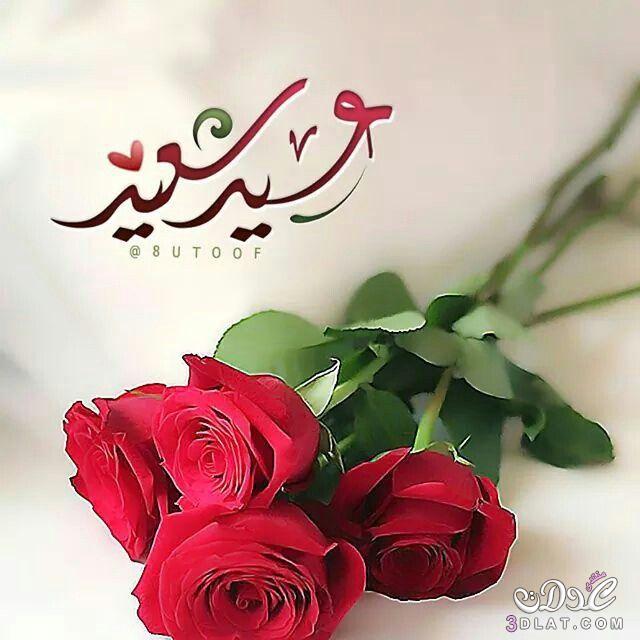 الموارد المستهدفة :                                                                                                                                                                  ـ يتّعرف على موضوع النّص ويحدّد محتواه .                                                                                                                             ـ يستخرج ما انطوى عليه النّص من قيم  وأبعاد.                                                                                                                             ـ يفهم المسموع ويعيد إنتاجه شفهيّا بأسلوبه الخاصّ .                                                                                                                                                       ـ يوظّف السّرد و الوصف أثناء عرضه الشّفهي .  الموارد المستهدفة : يقرأ المتعلّم النّصّ بتأنّ قراءة صامتة وجهريّة بلغة سليمة ومعبّرة .                                                                                                              ـ يشرح الألفاظ الصّعبة ويثري قاموسه اللّغوي .                                                                                                        ـ يحلّل المقروء ويرتّب محتوياته ويضبط أفكاره بالمناقشة والنّقد .                                                                                                                                                                                                                               ـ يتعرّف على خصوصية الأعياد ودوافع الاحتفال بها .                                                                                                                                                                                                                                    ـ يناقش الظّاهرة اللّغوية (أسماء الإشارة) ويستنتج أحكامها ، ويوظّفها سليمة شفهيّا وكتابيّا في وضعيّات مختلفة.                                                                                                                                                                                                                       الموارد المستهدفة :                                                                                                                                          ـ يتعرّف المتعلّم على أسماء الإشارة .                                                                                                                    ـ يتعرّف على وبعض أحكامها [ بناؤها ـ إعرابها ... ].                                                                                                                        ـ يميّزها عن باقي المعارف . الموارد المستهدفة :                                                                                                                                 ـ  يناقش الفهم العام ويصوغ الفكرة العامّة والأفكار الأساس .                                                                                                                                                                                        ـ يشرح ما يستحق الشّرح من الألفاظ ويثري قاموسه اللّغوي .                                                                                                   ـ يتبيّن أهميّة المولد في حياة النّاس ويستخلص الدّروس من سيرته العطرة .                                                                                                                                         ـ ينقد النّص ويستثمره نحويا وصرفيا وبلاغيا .                                                                                                                                                                                                                                                                                                                                         الموارد المستهدفة :                                                                                                                                      ـ يتعرّف على تقنيّة الوصف من العام إلى الخاص وخطواتها.                                                                                               ـ يتمكّن من تمثّل منهجيّتها في الإنتاج الكتابي والشّفوي .                                                                                                                        ـ ينمّي حسّه اللّغوي وشجاعته الأدبيّة.                                                                                                                                                                                                                                                                                                                                                                                                                                                                                  الموارد المستهدفة :                                                                                                                                                                  ـ يتّعرف على موضوع النّص ويحدّد محتواه .                                                                                                                             ـ يستخرج ما انطوى عليه النّص من قيم  وأبعاد.                                                                                                                             ـ يفهم المسموع ويعيد إنتاجه شفهيّا بأسلوبه الخاصّ .                                                                                                                                                       ـ يوظّف السّرد و الوصف أثناء عرضه الشّفهي .  الموارد المستهدفة : يقرأ المتعلّم النّصّ بتأنّ قراءة صامتة وجهريّة بلغة سليمة ومعبّرة .                                                                                                              ـ يشرح الألفاظ الصّعبة ويثري قاموسه اللّغوي .                                                                                                        ـ يحلّل المقروء ويرتّب محتوياته ويضبط أفكاره بالمناقشة والنّقد .                                                                                                                                                                                                                               ـ يعالج الظّاهرة الإملائيّة (همزة ابن) ويستنبط أحكامها.                                                                                                                                                                                                                                    ـ يناقش الظّاهرة اللّغويّة (المفعول لأجله) ويستنتج أحكامها ، ويوظّفها سليمة شفهيّا وكتابيّا في وضعيّات مختلفة.                                                                                                                                                                                                                       الموارد المستهدفة :                                                                                                                                          ـ يتعرّف المتعلّم على المفعول لأجله ويعدّد حالاته  .                                                                                                                    ـ يقوم بإعرابه إعرابا صحيحا                                                                                                                      ـ ينتج جملا موظّفا المفعول لأجله و يميّزه عن باقي المنصوبات .الموارد المستهدفة :                                                                                                                                 ـ  يناقش الفهم العام ويصوغ الفكرة العامّة والأفكار الأساس .                                                                                                                                                                                        ـ يشرح ما يستحق الشّرح من الألفاظ ويثري قاموسه اللّغوي .                                                                                                   ـ يتبيّن انعكاسات الأعياد الوطنيّة وأثرها على أفراد المجتمع .                                                                                                                                         ـ ينقد النّص ويستثمره نحويا وصرفيا وبلاغيا .                                                                                                                                                                                                                                                                                                                                         الموارد المستهدفة :                                                                                                                                      ـ يمزج بين السّرد والوصف ويحرّر فقرة ذات النمطين .                                                                                               ـ يتمكّن من تمثّل منهجيّتها في الإنتاج الكتابي والشّفوي .                                                                                                                        ـ ينمّي حسّه اللّغوي وشجاعته الأدبيّة.                                                                                                                                                                                                                                                                                                                                                                                                                                                                                  الموارد المستهدفة :                                                                                                                                     ـ القدرة على استعمال المعارف الخاصّة بأسماء الإشارة والمفعول لأجله .                                                                                الموارد المستهدفة :                                                                                                                                                                  ـ يتّعرف على موضوع النّص ويحدّد محتواه .                                                                                                                             ـ يستخرج ما انطوى عليه النّص من قيم  وأبعاد.                                                                                                                             ـ يفهم المسموع ويعيد إنتاجه شفهيّا بأسلوبه الخاصّ .                                                                                                                                                       ـ يوظّف السّرد و الوصف أثناء عرضه الشّفهي .  الموارد المستهدفة : يقرأ المتعلّم النّصّ بتأنّ قراءة صامتة وجهريّة بلغة سليمة ومعبّرة .                                                                                                              ـ يشرح الألفاظ الصّعبة ويثري قاموسه اللّغوي .                                                                                                        ـ يحلّل المقروء ويرتّب محتوياته ويضبط أفكاره بالمناقشة والنّقد .                                                                                                                                                                                                                                                                                                                                                                                                                                                                   ـ يناقش الظّاهرة الإملائيّة (التّاءان المفتوحة والمربوطة) ويستنتج أحكامها ، ويوظّفها سليمة شفهيّا وكتابيّا في وضعيّات مختلفة.                                                                                                                                                                                                                       الموارد المستهدفة :                                                                                                                                                  ـ يتعرّف على مواطن كتابة التّاء مفتوحة أو مربوطة ويميّز بينهما .                                                                                                                                         الموارد المستهدفة :                                                                                                                                 ـ  يناقش الفهم العام ويصوغ الفكرة العامّة والأفكار الأساس .                                                                                                                                                                                        ـ يشرح ما يستحق الشّرح من الألفاظ ويثري قاموسه اللّغوي .                                                                                                   ـ يتبيّن قيمة الأمّ ويقر بفضلها ويعترف بجميلها .                                                                                                                                         ـ يتعرّف على المصطلح العروضيّ " حرف الرّويّ " .                                                                                                                                                                                                                                                                                                                                         الموارد المستهدفة :                                                                                                                                     ـ القدرة على استعمال المعارف الخاصّة  بالتاءين المربوطة والمفتوحة .                                                                                          ـ يتعلّم كتابة طلب خطّي .                الموارد المستهدفة :                                                                                                                                            ـ الاستفادة من النّصوص المسموعة والمكتوبة المطروقة في المقطع .                                                                           ـ استثمار الرّصيد المعجمي واللّغوي وحسن توظيفهما في إنتاجه الكتابيّ .                                                                   ـ استغلال القواعد اللّغوية وحسن استثمارها وتوظيفها عند الاقتضاء .                                                                                                           ـ تقويم لسان المتعلّم (تعبيه ولغته وأفكاره ) وقلمه (قلّة أخطائه النحويّة والصّرفيّة...) .                                                           ـ حسن توظيف علامات التّرقيم والروابط ( اللّغويّة ـ الزّمنيّة ...) .                                                                                                                                                         نص تطبيقيّ  للإدماج والاستثمار :واجب منزلي تقويمي : (رقم 06) .الكفــــــــــــــــــــــــــــــــاءة الشّامـــــــــــــــــــــــــــــــــــــــلةيتواصل المتعلّم بلغة سليمة، ويقرأ قراءة مسترسلة منغّمة ، نصوصا مركّبة سرديّة وصفيّة لا تقل عن مئة وسبعين كلمة وينتجها مشافهة وكتابة في وضعيّات تواصليّة دالّة . الكفــــــــــــــــــــــــــــــــــــــاءة الختـــــــــــــــــــــــــــــــــــــــامية للميـــــــــــــــــــــــــــــــــــــادين :الكفــــــــــــــــــــــــــــــــــــــاءة الختـــــــــــــــــــــــــــــــــــــــامية للميـــــــــــــــــــــــــــــــــــــادين :الكفــــــــــــــــــــــــــــــــــــــاءة الختـــــــــــــــــــــــــــــــــــــــامية للميـــــــــــــــــــــــــــــــــــــادين :ميدان إنتاج المكتوبميدان فهم المكتوبميدان فهم المنطوق وإنتاجهـ ينتج كتابيّا نصوصا مركّبة ومنسجمة ومتنوعّة أنماطها، لا تقل عن عشرة أسطر، بلغة سليمة، يغلب عليها النّمطان السّردي والوصفي ، في وضعيات تواصلية دالة . ـ يقرأ نصوصا [ نثرية، شعريّة ] متنوعة الأنماط، قراءة تحليلية واعية ويصدر في شأنها أحكاما، ويعيد تركيبها بأسلوبه الخاص، مستعملا مختلف الموارد المناسبة في وضعيّات دالّة . ـ يتواصل مشافهة بلغة سليمة ويفهم معاني الخطاب المنطوق، ويتفاعل معه  ويتمكّن من إنتاج خطابات شفوية محترما أساليب تناول الكلمة في وضعيات دالّة . الكفـــــــــــــــــــــاءة الختـــــــــــــــــــــــــــامية للمقطـــــــــــــــــــــــــــــــــــــــع :ينتج المتعلم نصا متّسقا منسجما بلغة يتحدّث فيه عمّا يميّز علاقات النّاس في الأعياد موظّفا : الوصف من العامّ إلى الخاصّ المزج بين السّرد والوصف ـ أسماء الإشارة ـ المفعول لأجله ـ مـــــــــــــــــــــــــــــــــركبات الكفــــــــــــــــــــــــــــــــــــــــــــــــــاءة : مـــــــــــــــــــــــــــــــــركبات الكفــــــــــــــــــــــــــــــــــــــــــــــــــاءة : مـــــــــــــــــــــــــــــــــركبات الكفــــــــــــــــــــــــــــــــــــــــــــــــــاءة : ميدان إنتاج المكتوبميدان فهم المكتوبميدان فهم المنطوق وإنتاجهـ ينتج نصّا يتحدّث عن عيد من الأعياد                                  ـ يوظّف نمط الوصف من العام إلى الخاص وتقنيّة المزج بين السّرد والوصف                             ـ ينتج نصّا يضمّنه قيما ومواقف تناسب موضوعه محترما علامات التّرقيم، وموظّفا ما تعلّمه من قواعد وبلاغة. يقرأ نصوصا مواضيعها الأعياد المختلفة  فيستنبط أفكارها  وينقدها . ـ يستغلّها كسندات لاستخراج شواهد : أسماء الإشارة ـ المفعول لأجله ـ التّاء المفتوحة والتّاء المربوطة .ـ يستخرج ما ورد فيها من  وقيم مختلفة .ـ يجيد الاستماع ويفهم المنطوق     ـ يتفاعل مع نصوص منطوقة تتحدّث عن أجواء الأعياد .  ـ يعبّر عن مضامينها بلغة سليمة.المواقـــــــــــــــــــــــــــــــــــــــف والقيـــــــــــــــــــــــــــــــــــــــــم : ـ يتعرّف على بعض الأعياد ( الوطنيّة ـ الدّينيّة ـ العالميّة ) .ـ يدرك مظاهر الأعياد وانعكاساتها النّفسيّة وأبعادها الخلقيّة والدّينيّة والاجتماعيّة . ـ  يستخلص مكانة الأعياد المحليّة والعالميّة ويتبيّن الحكمة من الاحتفال بها .ـ يستنبط الحكمة من كلّ عيد ويتعلّم كيفيّة إحياء كلّ منها . الكفــــــــــــــــــــــــــــــــــــــــــــاءة العـــــــــــــــــــــــــــــرضيـــــّــــــــــــــــــــــــــــــــــــةـ يعبر مشافهة بلغة سليمة . ـ يحسن الاستماع و التواصل مع الغير . ـ يستثمر الموارد المكتسبة من النّصوص المسموعة أو المدروسة .ـ يحدد أفكار النّصوص ويوظف الأفكار والمفردات الجديدة . المــــــــــــــــــــــــــــــــــــــــوارد المستهدفــــــــــــــــــــــــــــــــــــــــــــةـ نصوص يغلب عليها النّمطان السّرديّ والوصفيّ بنوعيه المادّي والمعنوي ، مع المزج بينهما .ـ أسماء الإشارة ـ المفعول لأجله ـ التّاءان المفتوحة والمربوطة ـ حرف الرّويّ  .المقطع التّعلّمي 06 : الأعياد .                                                                              الفئة المستهدفة : س 1 مالميدان : فهم المنطوق .                                                                                      مدّة الإنجاز : 01 ساعة  المحتوى المعرفي : اجتلاء العيد .                                                                          الأستاذ : صالح عيواز الوضعيّاتصيرورة  التّعلّمـــــــــــــــــات :  التّقويم :  الزمنوضعية الانطلاق التقديم للمقطع : إذا تأمّلت اليوميّة [calendrier] رأيت أيّاما مكتوبة بلون مختلف .س : لم مُيِّزَت هذه الأيّام عن غيرها ؟ ج : لأنّها تمثّل مناسبات أو أعيادا  س : ما أنواع الأعياد التي تعرف ؟ ج : وطنيّة ـ عالمية ـ دينيّة ...الوضعيّة الإشكالية : لاشكّ أنّ الأعياد ليست مجرّد أيام عادية ، إذ فيها الكثير من الأجواء التي لا نراها كلّ يوم . ما هي هذه الأجواء ؟ ج : أجواء الفرح ومظاهر السّرور . التّـشخيصي :يتهيّأ ويتعرّف على أهميّة الأعياد وبعض مظاهرها .05 د بناء التّعلّمات .وضعيّة بناء التّعلّمات وضعيّة بناء التّعلّمات .الوضعيّة الجزئيّة الأولى : إسماع النّص بكيفية واضحة متأنية وبصوت مسموع لكل المتعلّمين مع احترام مخارج الحروف والأداء المعبّر .أفهم النّصّ ـ مناقشة الموضوع لاستخراج الفكرة العامة :س : بمَ وصف الكاتب يوم العيد؟ ج : زمنٌ قصيٌر ظريفٌ ضاحكٌ تفرضُهُ الأديانُ على النَّاسِ ـ س : ما الجديد في هذا اليوم على مستوى علاقات النّاس ؟ ج : يومُ السَّلام والبِشْر والضَّحك والوفَاء والإِخَاءِ وقولِ الإنسانِ للإنسان : وأنتم بِخَيْر ـ النّاسُ جميعًا في يومِ حُبٍّ يومٌ تعُمُّ فيه النّاسَ ألفاظُ الدُّعَاءِ والتّهنئةِ مُرْتَفِعةً ـ النّظرة بين النّاس تدلّ الصّداقةَ.س : كيف شخّص الكاتب أحوال الأطفال في هذا اليوم ؟ ج : وجوههم نضرة ـ كبرت ابتساماتهم وصارت ضحكات ـ لبسوا ثيابهم الجديدة ـ السّحرة الصّغار ...ضع عنوانًا مناسبًا للنّصّ . ج : بهجة العيد ـ عيد المسرّات ـ يوم العيد . قسّمه إلى وحدات أساسيّة مع تسمية كلّ وحدة . [ جاء العيد ... عن طبيعتها ][ يوم السّلام .... والحياة ] [ وخرجت أجتلي ... غروب الشّمس ] ـ أعود إلى قاموسي : أفهم كلماتي : ظريفِ : كيَّس ، حسن الهيئة ، حاذق .البِشرْ: بشاشة الوجه وطلاقته ـ  الزّينة : كل ما يتزيّن ويتجمل بهما ؛ نقول : زينة العيد  زينة الأفراح ... أي حسنهما وجمالهما ـ منازعات : خصومات . ـ الفكرة العامّة : ما أحلى يوم العيد وما أبهى حلّته ، إذ ازدان بالمسرّات وتوشّح بالتّهاني وتدثّر بالضحكات فأقبل باشّا بهيجا . هات فكرة مناسبة . ـ تبيين مكانة العيد ووصف أجوائه البهيّة . ـ مظاهر الاحتفال بيوم العيد وأثره على النّاس .   الوضعيّة الجزئيّة الثّانية : نقد النّص : نمطه : سردي وصفي . نتعلّم من كل نصّ نقرأه مجموعة من الفضائل والقيم ، يهدف من خلالها صاحبه إلى بعث رسالة للقارئ ، فما القيم المستفادة من النّص الذي بين أيدينا ؟  ـ القيم المستفادة : ـ المسلمين عيدان يفرحان فيهما ؛  الفطر الأضحى ، وكل يوم لا أعصي الله فيه فهو عيد .ـ الأعياد أيّام فرح ، تقوّي العلاقات وتوحّد صفوف المسلمين .ـ إن التزمنا بمكارم الأخلاق وتعاليم الإسلام السّمحة جعلنا كلّ أيّامنا أعيادا . التّكويـني : يستمع بتمعن لقراءة الأستاذ و يسجّل رؤوس أقلام يناقش النص و يجيب عن الأسئلة .حسب فهمه يثري قاموسه اللّغوي يصوغ فكرة عامّة مناسبة .يتعلّم نقد النّص .يستنتج القيم التّربويّة  06 د10 د03 د03 د01 د02 دالوضعية الختاميّةالوضعيّة الجزئية الثالثة : الأعياد سنّة فطريّة ، وعيد الأضحى واحد منها ، في فقرة تمزج فيها بين السّرد والوصف تحدّث عنه ، مبيّنا ما فيه من أجواء المسرّات بين المسلمين ، وكذا أبرز مظاهره ، موظّفا ما استفدته من أفكار ومعان .  ـ تعرض إنتاجات المتعلّمين بطريقة فرديّة ، وتناقش من قبل البقيّة ، يتدخل الأستاذ في الوقت المناسب لتصحيح معلومة أو إتمام فكرة أوتسديد وجهة نظر ... ثمّ تقوّم الأعمال .ختامي :يقدّم المتعلّم عرضه محترما شروط الأداء يكسب مهارة تعبيريّة 15 دأشرح كلماتي : ابحث في القاموس عن معنى : أجتلي [ أتبيّن ـ أستظهر ـ أتوضّح ... ] المصبّغة [ الملوّنة ] . أشرح كلماتي : ابحث في القاموس عن معنى : أجتلي [ أتبيّن ـ أستظهر ـ أتوضّح ... ] المصبّغة [ الملوّنة ] . أشرح كلماتي : ابحث في القاموس عن معنى : أجتلي [ أتبيّن ـ أستظهر ـ أتوضّح ... ] المصبّغة [ الملوّنة ] . أشرح كلماتي : ابحث في القاموس عن معنى : أجتلي [ أتبيّن ـ أستظهر ـ أتوضّح ... ] المصبّغة [ الملوّنة ] . من روائع الشّعر : لسان الفتى نصف ونصف فؤاده     فلم يبق إلا صورة اللّحم والدّم .من روائع الشّعر : لسان الفتى نصف ونصف فؤاده     فلم يبق إلا صورة اللّحم والدّم .من روائع الشّعر : لسان الفتى نصف ونصف فؤاده     فلم يبق إلا صورة اللّحم والدّم .من روائع الشّعر : لسان الفتى نصف ونصف فؤاده     فلم يبق إلا صورة اللّحم والدّم .المقطع التعليمي السّادس : الأعياد .                                                                        الفئة المستهدفة : س 1 م الميدان : فهم المكتوب 1 ـ قراءة مشروحة ـ                                                                زمن الإنجاز : ساعتانالمحتوى التعلّيمي : الأعياد ـ أسماء الإشارة ـ                                                               الأستاذ : صالح عيواز الوضعيّات الوضعيّات التّعليمية و النّشاطات المقترحة :التّقويم الزمنوضعيّة الانطلاق.مراقبة تحضيرات المتعلّمين وأعمالهم المنجزة.الوضعية التّعليميّة : في السّنة أيّام تفرّدت بأجوائها ومظاهرها فلم تكن كنظيراتها سواء على المستوى المحلّي أو العالميّ ، ما هي هذه الأيّام ؟ ج : أيّام الأعياد .لنا وقفة اليوم مع هذه الأيام نعرف من خلالها أجواء الأعياد ودوافع الاحتفال بها ص 112التشخيصي : يتهيّأ ويتعرّف على خصوصية الأعياد .03 بناء التّعلّماتالقراءة الصامتة : دعوة المتعلّمين إلى فتح الكتب ص 112 ـ وقراءة النّص قراءة صامتة .الوضعيّة الجزئية الأولى : أفهم النّص : مراقبة الفهم العام : اقرأ النّصّ جيّدا فسيتبع بأسئلة عليك بالإجابة عنها . س : ما حقيقة الأعياد في رأي الكاتب ؟ ج : سنّة فطريّة جبل النّاس عليها وعرفوها . س : لم وُجٍدَتِ الأعياد ؟ ج : التّرفيه ـ التّذكير . س : كيف تبدو حالة النّاس فيها ؟ ج : مسرورون مبتهجون . الفكرة العامة : الأعياد متنفّس النّاس ومنبع سعادتهم وبهجتهم ولعلّ بحث النّاس عن ذلك كان سبب لإحيائها و الاحتفال بها . ماذا يمكن أن نقول كفكرة عامّة ؟ ـ مكانة الأعياد ودوافع الاحتفال بها ووقعها على النّفوس . ـ بواعث الاحتفال بالأعياد وانعكاساتها على الفرد والمجتمع .  القراءة النموذجية : من طرف الأستاذ متبوعة بقراءات فردية لأحسن التلاميذ وأجودهم قراءة مع مراعاة الأداء، الاسترسال، سلامة اللغة، احترام علامات الوقف، تصحيح الأخطاءالمناقشة والتّحليل واستنباط المعطيات : تقسيم النص إلى وحداته الجزئية : بعد القراءتين اتّضحت لم معالم الأفكار، حدّدها وعنونها.   ـ الأفكار الأساسية :  الفقرة الأولى: تحديدها [ الأعياد سنّة ... مشاقّ الحياة ] قراءتها وتذليل صعوباتها :س : متى عرف النّاس الأعياد  ؟ ج : منذ عرفوا الاجتماع والتّقاليد والذّكريات .س : ماذا تظهر الأمم في الأعياد ؟ ج : تظهر زينتها ـ تعلن سرورها ـ تسرّي عن نفسها .   ـ أعود إلى قاموسي : أفهم كلماتي : فطريّة : خلقية وطبيعيّة ـ الاجتماع : الانضمام والتآلف . ـ الفكرة الجزئية الأولى : الأعياد سنّة فطريّة عرفت منذ القدم وهي فسحة الأمم ومتنفّسها التي يتبدّى فيها كل مظاهر الحبور وأشكال السّعادة ، قدّموا فكرة ملائمة لهذه المعاني .  ـ حقيقة الأعياد ووقعها على النّفوس .ـ عراقة الأعياد و آثارها النّفسية .ـ قم بتلخيص معاني الفقرة بأسلوبك الخاص .الفقرة الثانية : تحديدها [ والباعث  .... الذّكريات] : قراءتها وتذليل صعوباتها :الأسئلة : س : ما هو الباعث على الاحتفال بهذه الأعياد ؟ ج :  قد يكون مجرّد التّرفيه عن النّفوس وتمكينها من حرّية شخصيّة ... ـ  التّذكير بحادث محبّب إلى نفوس قرد أو جماعة...س : تنشأ الأعياد من المتناقضات ، مثّل لذلك من النّصّ ؟ ج : من رفض الاستعباد تنشأ الحرّية ، ومن رفض الاحتلال ينشأ الاستقلال ، ومن نبذ القعود يأتي الجهاد .  س : عن أي شيء تعبّر الأعياد ؟ ج : تنبيه لوعي قوميّ نحو آمال البلاد، وتحفيز للنّفوس...   ـ أفهم كلماتي : وعي : تدبّر وحفظ ـ الكمال : التّمام . ـ الفكرة الجزئيّة الثّانية : إنّ من وراء الاحتفاء بالأعياد دوافع عدّيدة وأسبابا مختلفة جعلتنا نحتفي بها ، قدّموا فكرة جزئية مناسبة .ـ الدّوافع الحقيقيّة للاحتفال بالأعياد .ـ بواعث سنّ الأعياد وأبعادها الاجتماعيّة . ـ أعد صياغة الفقرة بأسلوبك الخاص .  الفقرة الثّالثة : تحديدها [ والأعياد  .... خطّة الكمال ] : قراءتها وتذليل صعوباتها :الأسئلة : س : بم شبّه الكاتب الأعياد ؟ ج : بصحف ماضية محبّذة . س : من الذي يسهم في نشرها ؟ ج : أبناء العصر الحاليّ عن آبائهم الأوّلين .  س : كيف ينظر إلى الأعياد ؟ ج : بتلهّف وشوق وتفقّه بعزّة وانشراح .س : ما تأثير ذلك[ التلهف والتفقّه] ؟ ج : تقوّي العزائم على مواصلة السّير في خطّة الكمال  ـ أفهم كلماتي : محبّذة : مفضّلة ومستحسنة ـ تلهّف : تحرّق ـ تفقّه : التّعلّم انشراح : سرور وطيبة النّفس .  ـ الفكرة الجزئيّة الثّانية : الأعياد موروث استمدّه أبناء اليوم من آبائهم السّابقين بتلهّف وشوق وهم بدورهم سينقلونه إلى الذين من بعدهم وبهذا تستمر خطّة الكمال ، عنونوا لهذا .ـ أعياد اليوم امتداد للماضي وهمزة وصل للمستقبل .ـ الأعياد إرث الأجداد وباعث الفرح والانشراح في النّفوس . ـ أعد صياغة الفقرة بأسلوبك الخاص .   ـ القيم التّربويّة :  ماذا تعلّمت من هذا النّص ؟ أقبل العيد وقلبي   بلـــقاء الـــعيد يـــفرحكلّ ما فيه جميل   ينعش الصّدر ويشرح قراءة ما تمّ تدوينه على السّبورة . التكويني : يقرأ النّصّ قراءة صامتة ويفهم ما ورد فيهيجيب عن الأسئلة ويستخلص فكرة مجملة مناسبة .يحسن الإصغاء و يقرأ قراءة معبرة محترما آليّاتها .يسهم في تقسيم النّص واستنباط أفكاره الأساسيّة ينمّي زاده اللّغوي بمفردات جديدةيستنتج قيما تربويّة مناسبة .03 030206040102020501020204010202ت ختاميواستثمار أستثمر النّص :ـ بيّن نوع الجموع التّالية : التّقاليد ـ الذّكريات ـ الأعياد ـ الأوّلين ـ جماعات . ـ علّل سبب رسم الهمزة في : الباعث (الـ التّعريف )  ـ إلى (حرف ) ـ أيّام (اسم )ـ اجتماعيّة (مصدر فعل خماسيّ)  . ـ اشتقّ من الفعل اجتمع خمس كلمات . [ اجتماع ـ مجمع ـ اجتماعيّات ـ تجمّع ـ جمعيّة ...] يستثمر ويراجع  05 أوظّف تعلّماتي : . ختامي : يرسّخ تعلّماته ختامي : يرسّخ تعلّماته المطلوبأشرح كلماتي : استعن بالقاموس واشرح : الباعث [الدّافع وسبب]  ـ مجرّد [ مطلق ـ معرى من الشّيء] ـ معترك : موضع ازدحام وتداخل .ـ حضّر درس : هديّة العيد ص 116 .  يثري قاموسه ويحضّر درسه المقبل .يثري قاموسه ويحضّر درسه المقبل .حكمة : لا تفكّر في المفقود حتى لا تفقد الموجود  .حكمة : لا تفكّر في المفقود حتى لا تفقد الموجود  .حكمة : لا تفكّر في المفقود حتى لا تفقد الموجود  .حكمة : لا تفكّر في المفقود حتى لا تفقد الموجود  .المقطع التعليمي السّادس : الأعياد .                                                                         الفئة المستهدفة : س 1 م                            الميدان : أفهم قواعد لغتي .                                                                                   زمن الإنجاز : 01 ساعة المحتوى المعرفي : أسماء الإشارة  .                                                                       الأستاذ : صالح عيواز . الوضعيّات الوضعيّات التّعليمية و النّشاطات المقترحة :التّقويم ز/ دالوضعيّة الانطلاقيّةمراجعة أحكام درس الجمعين السّالمين كيف نجمع الاسم ج م سالم ؟ وج مؤنّث سالم ؟ ... الوضعيّة الّتّعليميّة : سألك غريب عن بيت جارك ، وقد  كنت جالسا أمامه ، ماذا تقول له لترشده إلى البيت ؟ ج : هذا بيت جاري . ماذا استخدمت في ذلك ؟ ج : الإشارة الإشارة وما يتعلّق بها موضوعنا اليوم تشخيصي: يتهيّأ و يستنتج بعض أدوار أسماء الإشارة 03بناء التّعلّمات .بناء التّعلّمات .بناء التّعلّمات .عرض ومناقشة الأمثلة :تستخرج عن طريق الأسئلة المرفقة ـ تحقيقا للمقاربة النّصّيّة ـ من نص الأعياد ص 102 .          1 ـ قال هذا الرّجل الحكيم : " إنّ هذا رأي صائب "س : إلام احتكمت الأمم لإظهار زينتها ؟ 2 ـ وبحكم هذه السّنّة الفطريّة كان لكلّ أمّة أيّام تظهر فيها زينتها .س : ما هي الأعياد حسب الفقرة الأخيرة ؟ 3 ـ والأعياد بعد ذلك ذات صحف ماضية محبّذة . 4 ـ الفطر والأضحى ، هذان هما عيدا المسلمين ، إنّ هذين العيدين مميزان . 5 ـ هؤلاء الرّجال و النّساء محتفلون فقد عمّت أجواء الفرح بالعيد هنا و هناك .   قراءة الشّواهد : يقرأها الأستاذ ويكلّف متعلّمين أو ثلاثة بقراءتها قراءة إعرابيّة صحيحة .المناقشة والتّحليل : لاحظ المثال الأوّل وتأمّل الكلمتين المسطر تحتهما . ما نوعهما ؟ ج : اسمان . هل عرفت المقصود بالإشارة ؟ ج : نعم فهما الرّجل و الرّأي ـ علام دلّت " هذا " الأولى ؟ ج : دلّت على وجود رجل نشير إليه ـ وبم أخبرتنا ؟ ج : أنّ الرّجل حكيم . إذن فهذا الاسم من المعارف لأنّ المقصود به معيّن معروف . كيف نسمّي الاسم الذي نشير به إلى شيء ما ؟ ج : اسم إشارة . ما موقعهما الإعرابيّ ؟ ج : الأوّل : فاعل مرفوع و الثّاني اسم إن منصوب ـ هل ظهرت العلامة الإعرابيّة عليهما ؟ ج : لم تظهر ـ وهل تغيّر شكله بزيادة أو نقص ؟ ج : لم تتغيّر      كيف نسمّي ما لزم آخره حركة واحدة ؟ ج : المبنيّ ـ  وكيف نسمّي المقصود بالإشارة ؟        [ الذي أشرنا إليه ] ج : مشار إليه ـ ما الفرق بين المشار إليهما في المثال ؟ ج : الأوّل مادي [محسوس مرئي حاضر] والثّاني غير محسوس ـ إلا توصّلت ؟ لنعد مجدّدا إلى الأمثلة . ما الضّمير الذي يناسب هذا ؟ ج : ضمير المفرد المذكّر ـ أذن هذا يدلّ على المفرد المذكّر ـ حدّد اسم الإشارة في م 2 . ج : هذه . علام تدلّ هذه ؟ ج : المفرد المؤنّث . هل يشار إلى المفرد المؤنّث بهذه فقط ؟ ج : لا بل يشار لها ب : هاته ـ هذي ـ هاتي علام دلّ اسم الإشارة " ذلك " ؟ على المفرد المذكّر ـ ما الفرق بين " هذا وذلك " ؟ ج : يشار بهذا للقريب و بذلك للبعيد ـ ما نقيض ذلك ؟ ج : تلك . علام تدلّ ؟ ج : المفرد المؤنّث البعيد . ما اسم الإشارة في م 4 ؟ ج : هذان ـ هذين ـ ما إعرابهما ؟ ج : هذان مبتدأ مرفوع ، هذين اسم إنّ منصوب ـ إلام يشار بهما ؟ ج : المثنّى المذكّرـ ما مرادفهما من المؤنّث ؟ ج : هاتان ـ هاتينعلام دلّ اسم الإشارة ّهؤلاء" ؟ ج : على جمعي المذكّر والمؤنّث . إلام يشار ب "هنا وهناك " ؟ ج : إلى المكان ـ ما الفرق بينهما ؟ ج : هنا للإشارة إلى المكان القريب وهناك للبعيد . ماذا تستنتج من كلّ هذا ؟ .                                                                                        ..ملاحظات : أ ـ كلّ أسماء الإشارة مبنيّة إلا هذان ـ هاتان [عند الرفع ] وهذين ـ هاتين [عند النّصب والجر]  ب ـ يشار بها إلى المفردة المؤنّثة وإلى الجمع المؤنّث : تلك سحابة ماطرة ـ تلك سحب ممطرةج ـ هذا أصلها ذا [ الهاء للتّنبيه ] هذه = ذه ـ هذان = ذان ـ هاتان = تان ـ هؤلاء = أولاء .د ـ تستخدم : ثمَّ وثمّة للإشارة إلى المكان البعيد : " فثمّ وجه الله ".التكويني : يشارك في استخراج الأمثلة و يدوّنها .يصغي لقراءة الأستاذ و يلتزم بالقراءة الإعرابيّة الصحيحة . يناقش ويجيب حسب فهمه .يتعرّف على مفهوم أسماء الإشارة .يواصل المناقشة ويستنتج باقي أحكام الدّرس .03020803080703أوظّف تعلّماتي :1 ـ ضع اسم إشارة مناسب مكان النّقط : .... شاعرا العروبة [هذان ] ـ ... مذيعة الأطفال [ هذه] ـ ... أقمار صناعيّة [ تلك ـ هذه]    .... ممثّلات الفرقة [ هؤلاء] ـ ... بيت محمّد و .... مدرسته [ هنا ـ هناك ] ـ .... روّاد فضاء [ هؤلاء] ـ ... الولدان و .... البنتان أبناء ... الرّجل [ هذان ـ هاتان ـ هذا ] 2 ـ أعرب : إنَّ هذين المبنيين مؤجران . إنّ : حرف مشبّه بالفعل يفيد التّوكيد هذين : اسم إشارة مبني على الكسر في محل نصب اسم إنّ [ ولها إعراب ثان : اسم إشارة اسم إنّ منصوب وعلامة نصبه الألف لأنّه مثنّى ] .المبنيين : بدل منصوب وعلامة نصبه الياء لأنّه مثنّى .مؤجّران : خبر إنّ مرفوع وعلامة رفعه الألف لأنّه مثنّى . " هذا خلق الله "  هذا : اسم إشارة مبنيّ على السّكون في محلّ رفع مبتدأ [ أو الهاء للتنبيه وذا اسم إشارة ....] خلق : خبر مرفوع وعلامة رفعه الضّمّة الظّاهرة على آخره وهو مضاف .الله ـ لفظ جلاله ـ : مضاف إليه مجرور وعلامة جرّه الكسرة الظّاهرة على آخره .  ختامي:  يستثمر المعارف المكتسبة ويوظّفها08استثمارأنجز واجباتي في بيتي : تطبيقات ص 37 .يطبّق و يتدرّب منزليّا .يطبّق و يتدرّب منزليّا .فائدة 1 ـ يقول ابن مالك – رحمه الله : 
بـذا لـــمفرد مـذكر أشــر ... بذي وذه تي تا على الأنثى اقتصر
وذان تان للمثنى المرتفع ... وفـــــي سواه ذيـن تـين اذكر تطع
وبأولى أشر لجمع مطلقا ... والمـد أولـــى ولذي البــعد انطــقا
2 ـ الاسم المعرفّ ب "ال" الواقع بعد اسم الإشارة يعرب بدلا . ( ذلك الكتاب لا ريب فيه ) الكتاب : بدل مرفوع ....3 ـ الهاء التي تسبق أسماء الإشارة هي هاء التّنبيه ـ واللام : لام البعد و الكاف للخطاب 1 ـ يقول ابن مالك – رحمه الله : 
بـذا لـــمفرد مـذكر أشــر ... بذي وذه تي تا على الأنثى اقتصر
وذان تان للمثنى المرتفع ... وفـــــي سواه ذيـن تـين اذكر تطع
وبأولى أشر لجمع مطلقا ... والمـد أولـــى ولذي البــعد انطــقا
2 ـ الاسم المعرفّ ب "ال" الواقع بعد اسم الإشارة يعرب بدلا . ( ذلك الكتاب لا ريب فيه ) الكتاب : بدل مرفوع ....3 ـ الهاء التي تسبق أسماء الإشارة هي هاء التّنبيه ـ واللام : لام البعد و الكاف للخطاب 1 ـ يقول ابن مالك – رحمه الله : 
بـذا لـــمفرد مـذكر أشــر ... بذي وذه تي تا على الأنثى اقتصر
وذان تان للمثنى المرتفع ... وفـــــي سواه ذيـن تـين اذكر تطع
وبأولى أشر لجمع مطلقا ... والمـد أولـــى ولذي البــعد انطــقا
2 ـ الاسم المعرفّ ب "ال" الواقع بعد اسم الإشارة يعرب بدلا . ( ذلك الكتاب لا ريب فيه ) الكتاب : بدل مرفوع ....3 ـ الهاء التي تسبق أسماء الإشارة هي هاء التّنبيه ـ واللام : لام البعد و الكاف للخطاب المقطع التّعلّمي 06 : الأعياد .                                                                                الفئة المستهدفة : س 1 م الميدان : فهم المكتوب [ دراسة النّص الأدبي]                                                               مدّة الإنجاز : ساعة واحدالمحتوى المعرفي : مولد محمّد  ص 118                                                           الأستاذ : صالح عيواز . الوضعيّات الوضعيّات التّعليمية و النّشاطات المقترحة : التّقويم الزمنوضعيّة الانطلاقمراقبة تحضيرات المتعلّمين وتقويم أعمالهم المنجزة .الوضعيّة التعليميّة : للمسلمين أعياد من غير عيدي الفطر والأضحى ، هاتوا بعضها ؟ ج : محرّم ـ عاشوراء ـ المولد النّبويّ ـ متى كان مولد النّبيّ ؟ ج : 12 ربيع الأول عام الفيل [571 م]  . اليوم سنقف على جوانب منيرة من هذا اليوم المبارك .تشخيصي : يتهيّأويستحضر ذهنيا ما تعلّق بيوم المولد النّبويّ .   03 بناء التّعلّمات .بناء التّعلّمات .الوضعية الجزئيّة الأولى : القراءة الصّامتة : دعوة المتعلّمين إلى فتح الكتاب ص118 وقراءة القصيدة قراءة صامتة. أسئلة مراقبة القهم العام : اقرأ الحديث بتأنّ لتتمكن من الإجابة عن أسئلة الهم العام .                               س : عمّ يتحدّث الشّاعر في قصيدته ؟ ج : عن مولد النبيّ  .  س : من المقصود بالهلال في القصيدة ؟ ج : نبيّنا  .  س : ما حال الأمّة بعد النّبي  ؟ ج : حال مؤسفة يرثى لها. لا يختلف عاقلان في كون يوم مولدنا نبيّنا  خير الأيام لما فيه من خيريّة لكل البشريّة وأن حالنا من بعد النبيّ لمؤسف ومؤلم هاتوا الفكرة العامّة .  ـ الفكرة العامّة : ـ مولد الرّسول أجمل ميلاد وعيده أعظم الأعياد .   ـ خصائص يوم المولد النّبوي وتحسّر الشّاعر على حال الأمة اليوم .  قراءة نموذجية من طرف الأستاذ ثم قراءة أحسن المتعلّمين وأجودهم أداءً ... قراءات فردية يراعى فيها الأداء ، الاسترسال ، سلامة اللغة ، احترام علامات الوقف .الوضعيّة الجزئيّة الثّانية : المناقشة والتحليل واستخلاص المعطيات : الوحدة الأولى : تحديدها [ 01 ... 05 ] قراءتها وتذليل صعوباتها .الأسئلة : س : بم امتاز هلال النّبيّ عن غيره  ؟ ج : لم يخب  . س : وكيف هو يومه  ؟ ج : ذو عزّة رحب  . س : بم شبّه الشّاعر شهره ؟ ج : بمنارة النّور من لوامعها الشهب  س : بم تميّز عام النّبي عن غيره؟ ج : خصيب المراعي زهره منعش رطب . س : ما أثر مولد النّبي على الكون ؟ ج : أشرقت الأرض وانجابت عن العالم السّحب .    ـ أفهم كلماتي : لم يخب : ظفر ونجح ـ رحب : متّسع ـ لوامع : برّق [ فيها بريق ] خصيب : كثير العشب ـ قطب : سيّد القوم ومدار الشيء .                                                                                                 تميّز مولد النّبيّ  في كل حياته ، فلم يشبه يومٌ يومَ ميلاده ، ولا شهر ماثل شهره  وكذا تفرّد أيضا في عام المولد بما جلبه من خير و بركات ، عنونوا لهذه الفكرة .                                                         ـ الفكرة الأولى :ـ تفرّد النّبي  في يوم وشهر وعام مولده . ـ ميلاد النّبي ... تميّز وبركات .الوحدة الثّانية : تحديدها [ 06 ـ 10 ] قراءتها وتذليل صعوباتها .الأسئلة : س : من يخاطب الشّاعر في البيت السّادس ؟ ج : النبيّ  .  س : بم أخبره ؟ ج : بأنّ الغيب محجوب بين أمة اليوم  .   س : ماذا أراد منه ؟ ج : أن يكشف الغيب بكشّاف منه [قد يكون خلقا نبويّا أو شابا مقتديا ]س : كيف هم أبناء اليوم من أمّة النّبيّ  ؟ ج : عليهم فادح الويل ينتصب .ممّ يتحسّر الشّاعر ؟ ج : من حال أمّة النبيّ اليوم . ـ أفهم كلماتي : الغيب : ما خفي وتوارى . السّرّ ـ  يحجب : يغطّي ويخفي ـ فادح : الصّعب والثّقيل والشّديد ـ الويل : حلول الشّر ـ الهلاك ـ كلمة عذاب ـ ينتصب : يحل ويقعيتحسّر شاعرنا لحال واقع مرير لأمّة كانت عزيزة بوجود النبيّ  ويستنجد به متأسفا لما وصلت إليه  تخيّروا فكرة مناسبة للفقرة   ـ الفكرة الثّانية :ـ تأسف  الشّاعر على مآل الأمّة اليوم . ـ واقع الأمة الإسلاميّة اليوم وحسرة الشّاعر على حالها .  ـ القيم التّربويّة :محمّدٌ قُلْتُ فاخْضرّت رُبى لُغتي    وسـالَ نَهْرُ فُـراتٌ فـي بواديـهاتأبّدتْ أمـمٌ فـي الشـركِ مـا بقيتْ    لو لمْ تكُن يا رسـول الله هاديـهاوحـّدْت بالدين والإيمان مـوقـفها    ومـنْ سواك على حُب يؤاخـيهاتكويني : يقرأ القصيدة قراءة صامتة يجيب المتعلّم عن أسئلة الفهم العام .يكتشف الفكرة العامّة و يعبّر عنها بأساليب مختلفة. يصغي للقراءة النموذجيّة ويتدرّبعلى القراءة المنهجيّة يناقش ويتفاعل لاستخراج الأفكار الأساسيّة .يستنبط القيم التربويّة الواردة في النّص .03  0302 05020501020205010202النّقد الفنّي الوضعيّة الجزئيّة الثّانية : أتذوّق النّصّ : ـ نلتمس في القصيدة عاطفتين ؛ عاطفة إعجاب وافتخار وحب للنبيّ  وهي لاشك أصدق العواطف ، وعاطفة حسرة و أسف على واقع أمّتنا وحالها .ـ من القيم الدّينيّة الواردة : ـ مولد النّبيّ  خير مولد .ـ حبّ النّبيّ والإقرار بفضله ومكانته من ركائز ديننا الحنيف .  ـ نبيّنا محمّد خير الأنبياء وأفضلهم . ـ من لم يتّأسى بالنّبي ذل وهان . ـ التشبيه الوارد في البيت الثّاني : المشبّه : شهر مولد النبيّ ـ الأداة : كأنّه ـ المشبّه به : منارة نور ـ وجه الشّبه : الضّياء و اللّمعان [ لوامعها الشّهب ] .ـ من الأساليب الخبريّة الواردة : ـ هلالك من بين الأهلةّ لم يخب ... غرضه المدح .ـ هلال على الدّنيا استهلّ فأشرقت ... غرضه الإعجاب . ـ ما لذي الإهمال غير الرّدى غلب . غرضه التّحقير . ـ النّمط الغالب على القصيدة : هو النّصّ الوصفي .التّعليل : توظيف التشبيه : البيت 02 ـ  والنّعوت : خصيب المراعي زهره منعش رطب . ختامي : يوسّع معارفه من خلال الاستثمار الفنّي . 05 ت بنائيأستثمر النّصّ : حدّد العناصر الأساسيّة للجملة : " فأصبح من بين الكواكب رافلا " [ أصبح : ناسخ ـ اسمه ضمير مستتر تقديره هو ـ رافلا خبره ] أعرب اسم الإشارة الوارد في عجز البيت التّاسع . [ اسم إشارة مبني على السكون في محل رفع مبتدأ ] استخرج ثلاثة جموع تكسير . [ الأيام ـ الشّهور ـ الكواكب ] علّل سبب رسم همزة الوصل في : استهل [ فعل خماسي ] ـ الويل [ الـ التعريف ] وهمزة قطع في : الأهلّة [ ألف الجمع ] ـ الإهمال [ مصدر فعل رباعيّ ] ـ قراءات فرديّة للتّدرّب على منهجيّة القراءة المعبّرة .يرسّخ تعلّماته  03ت ختامي أشرح كلماتي : مستعينا بالقاموس اشرح : الدّنى [ ج م دنيا] ـ انجابت [ زالت ـ تلاشت ] حضّر درس : عبد الجزائر ص 122 .يثري رصيده اللّغوي  ويحضّر الدرس الجديد .يثري رصيده اللّغوي  ويحضّر الدرس الجديد .حكمة : في الاتّحاد قوّة  . حكمة : في الاتّحاد قوّة  . حكمة : في الاتّحاد قوّة  . حكمة : في الاتّحاد قوّة  . المقطع التّعلّمي 06 : الأعياد .                                                                                الفئة المستهدفة : س 1 مالميدان : إنتاج المكتوب .                                                                                     مدّة الإنجاز : ساعة واحدة المحتوى المعرفي : الوصف من العام إلى الخاص .                                                      الأستاذ : صالح عيواز الوضعيّات الوضعيّات التّعلّمية والنّشاطات المقترحة : التّقويم :  الزمنوضعيّة الانطلاق مراجعة التّقنية السّابقة : ما المقصود بأدوات الرّبط ؟ أذكروا بعضها . الوضعيّة تعلّميّة : لو وضعت أمامك مجموعة من الأجسام المتفاوتة الأحجام فأيّها ترى أوّلا ؟ ج : الأكبر قبل الأصغرـ ولو طلب منك وصفها فبم تبدأ ؟ ج : الأكبر حجما . لم تبدأ بالأكبر قبل الأصغر ؟ ج : لأنه أوضح وأبين . اليوم سنتعرّف على ذلك .  تشخيصي: يتهيّأ ويستنتج أنّ الوصف مختلف .04 بناء التّعلّمات بناء التّعلّماتالوضعية الجزئيّة الأولى : المناقشة والتّحليل :س : لو طلب منك أن تصف شخصا ، فبم تبدأ أوّلا ؟ ج : بالمظهر العامّ . س : ماذا يقصد بذلك؟ ج : الشّكل الخارجي كالقامة ـ الشّكل والهيئة ـ لون البشرة ـ السّنّ..س : ماذا تصف بعد ذلك ؟ ج : الجزئيّات الصغيرة والتّفاصيل كالشّعر ولونه ـ ملامح الوجه ـ العينان ـ الحاجبان ـ الأنف ـ الفم ـ الأسنان ... س : بم تتم موضوعه وكيف تنهيه ؟ ج : إبداء انطباع حول الموصوف : القوّة ـ الضّعف البساطة ... اعتمد على هذه الخطوات وبيّن كيف ستصف منظرا بالخطوات نفسها ؟ ج : أبدأ بالمنظر العام الذي أراه من بعيد [ طبيعة المنظر ـ مساحته اللّون الإجماليّ ...] ثمّ أصف التّفاصيل [ الأشجار ـ نوعها ـ لونها ـ الغطاء النّباتيّ ـ تنوّع النّباتات ...] وأختم بالانطباع و أبيّن فيه حكما على المنظر وأثره على نفسي . .تكويني : يناقش ويتفاعل مبديا وجهة نظره يجيب عن أسئلة استخلاص الاستنتاج يستنتج من خلال المناقشة و يتعرّف على الوصف من العام إلى الخاص ويتبيّن طريقته وخطواته.10 08 ا ـ النّهائي ـ أتدرّب : تطبيق أ ـ ب ص 115 [ يختار المتعلم أحد الموضوعين] عرض وتصحيح .ختامي: يطبّق 20  التذكير بالخطوتين 02 و03 من المشروع : وصف وسرد أحداث الاحتفال بعيد الأضحى المبارك  . [انظر ص 127 ]  خ 1: التفويج وتحديد عناصر المشروع : التّشاور مع أفراد الأسرة حول مستلزمات العيد                                                                                            خ 2 :  وتوزيع العناصر على الأعضاء ـ إنجاز كلّ عضو لما أوكل إليه من جوانب ( أوّليا)  يتحفّز المتعلّمون لإنجازه في وقته05حكمة : الخوف هو أسوأ مستشار للإنسان .حكمة : الخوف هو أسوأ مستشار للإنسان .حكمة : الخوف هو أسوأ مستشار للإنسان .حكمة : الخوف هو أسوأ مستشار للإنسان .المقطع التّعلّمي 06 : الأعياد .                                                                              الفئة المستهدفة : س 1 مالميدان : فهم المنطوق .                                                                                      مدّة الإنجاز : 01 ساعة  المحتوى المعرفي : الاحتفال بالمولد النّبويّ .                                                              الأستاذ : صالح عيواز الوضعيّاتصيرورة  التّعلّمـــــــــــــــــات :  التّقويم :  الزمنوضعية الانطلاق حث المتعلّمين على الانتباه وحسن الإصغاء وكذا تسجيل رؤوس أقلام .الوضعيّة الإشكالية : بم يذكّرك هذا التّاريخ : الاثنين 12 ربيع الثّاني 571 م ؟ ج : بالمولد النّبويّ الشّريف . ماذا يفعل المسلمون في المولد النّبويّ ؟ ج : يحتفلون به ويحيون ذكراه .سنتعرف اليوم على جانب من ذلك من خلال نصّنا الاحتفال بالمولد النّبويّ .التّـشخيصي :يتهيّأ ويتعرّف على مكانة المولد لدى المسلمين .05 د بناء التّعلّمات .وضعيّة بناء التّعلّمات وضعيّة بناء التّعلّمات .الوضعيّة الجزئيّة الأولى : إسماع النّص بكيفية واضحة متأنية وبصوت مسموع لكل المتعلّمين مع احترام مخارج الحروف والأداء المعبّر .أفهم النّصّ ـ مناقشة الموضوع لاستخراج الفكرة العامة :س : ماذا تعرف عن الاِحتفال بالمولد النّبويّ الشّريف ؟ ج : ذكرى سنويّة توافق 12 ربيع الأوّل من كل عام ذلك تاريخ ميلاد سيّد ولد ابن آدم ، يتم الاحتفال به بطرق مختلفة كقراءة القرآن وعقد حلق السيرة والتّذكير بمآثر النبيّ ....س : ما دور الكتّاب في هذه المناسبة ؟ ج : يعنون بكتابة المَقَالاتِ والأحَادِيثِ ، وْنشُرَها بين النَّاس ، ويذكّرون فيها بِعَظَمَة مُحَمَّدٍ وشَمائِلِه .س : اِستخرج من النّصّ الألفاظ الدّالة على الصّفات الحميدة اّلتي كان يتمتّع بها نبيّنا المصطفى . ج : يعزف بنفسه عن مجالس اللّهو واللعب ـ يرضاه قومه حكما في نزاعاتهم  فيَفِرُّ من ظُلمةِ الدُّنيا وجَهالتِها إِلى التَّحَنُّثٍ والأُنْسِ بِنُورِ الإِيمانِ الفِطْريّ ...س : حدّد العبارة الدّالة على عدل الرّسول  ـ ج : ويوم أن كانَ حَاكِماً يُقيمُ الوزنَ بالقِسط ، لاَ يَعْرِفُ نفسَه ولا أهلَهُ في إِقَامَةِ حدِّ اللهِ وشَرعِه .  ـ أعود إلى قاموسي : أفهم كلماتي : سُنّة : طريقة ـ شمائله : خصاله وطبائعه .يَعْزِفُ : يبتعد من العزوف والامتناع ـ أقرابه : أقرانه وأصحابه ـ جَلْدًا : قويا  شديداً .حلف الفضول : معاهدة لنصرة المظلوم في الجاهليّة ـ  يشجر : يضطرب ويحدث ، ومنه المشاجرة ـ أبى : رفض . ـ الفكرة العامّة : إن خير الأعياد عيد مولد نبيّنا  فعظمة شخصه وخصاله جعلت من مولده عظيما  . هات فكرة مناسبة . ـ الاحتفال بأعظم مولد لأعظم نبيّ . ـ دور الكتّاب في إرساء ثقافة الاحتفال بالمولد النّبويّ الشّريف .   الوضعيّة الجزئيّة الثّانية : . تعلّم من كل نصّ نقرأه مجموعة من الفضائل والقيم ، يهدف من خلالها صاحبه إلى بعث رسالة للقارئ ، فما القيم المستفادة من النّص الذي بين أيدينا ؟  ـ القيم المستفادة : حــب الـرّسـول حقيـقـة يحـيـا بـهـا ***    قـــــلــب الـتـقــــي عـمـيـقــة الآثـــــارِ
إحــيــاء سـنـتــه إقــامــة شــرعـــه  ***   فــي الأرض دفــع الـشــك بـالإقــرارِ
إحــيــاء سـنـتــه حـقـيـقــة حــبـــــه  ***   فــي القلب في الكلــــــمات في الأفكارِ
التّكويـني : يستمع بتمعن لقراءة الأستاذ و يسجّل رؤوس أقلام يناقش النص و يجيب عن الأسئلة .حسب فهمه يثري قاموسه اللّغوي يصوغ فكرة عامّة مناسبة .يتعلّم نقد النّص .يستنتج القيم التّربويّة  06 د10 د03 د03 د03 دالوضعية الختاميّةالوضعيّة الجزئية الثالثة : للاحتفال بالمولد النّبويّ الشّريف أساليب تختلف باختلاف البيئات والبلدان ، اسرد مظاهر الاحتفال به في منطقتك وصف أجواء الفرحة فيه موظّفا أسماء إشارة وطباقا ومعتمدا على تقنيّة الوصف من العام إلى الخاصّ .  ـ تعرض إنتاجات المتعلّمين بطريقة فرديّة ، وتناقش من قبل البقيّة ، يتدخل الأستاذ في الوقت المناسب لتصحيح معلومة أو إتمام فكرة أوتسديد وجهة نظر ... ثمّ تقوّم الأعمال .ختامي :يقدّم المتعلّم عرضه محترما شروط الأداء يكسب مهارة تعبيريّة 15 دأشرح كلماتي : حرب الفجّار [ حرب في الجاهليّة شارك فيها النّبيّ مع قومه وأعمامه وعمره 20 سنة ] التّحنّث [ كثرة العبادة ]  أشرح كلماتي : حرب الفجّار [ حرب في الجاهليّة شارك فيها النّبيّ مع قومه وأعمامه وعمره 20 سنة ] التّحنّث [ كثرة العبادة ]  أشرح كلماتي : حرب الفجّار [ حرب في الجاهليّة شارك فيها النّبيّ مع قومه وأعمامه وعمره 20 سنة ] التّحنّث [ كثرة العبادة ]  أشرح كلماتي : حرب الفجّار [ حرب في الجاهليّة شارك فيها النّبيّ مع قومه وأعمامه وعمره 20 سنة ] التّحنّث [ كثرة العبادة ]  من روائع الشّعر : يا بائع الصّبر لا تشفق على الشّاري   فدرهم الصّبر يساوي ألف دينار . من روائع الشّعر : يا بائع الصّبر لا تشفق على الشّاري   فدرهم الصّبر يساوي ألف دينار . من روائع الشّعر : يا بائع الصّبر لا تشفق على الشّاري   فدرهم الصّبر يساوي ألف دينار . من روائع الشّعر : يا بائع الصّبر لا تشفق على الشّاري   فدرهم الصّبر يساوي ألف دينار . المقطع التعليمي السّادس : الأعياد .                                                                           الفئة المستهدفة : س 1 م الميدان : فهم المكتوب 1 ـ قراءة مشروحة ـ                                                                  زمن الإنجاز : ساعتانالمحتوى التعلّيمي : هديّة العيد  ـ المفعول لأجله ـ                                                            الأستاذ : صالح عيواز الوضعيّات الوضعيّات التّعليمية و النّشاطات المقترحة :التّقويم الزمنوضعيّة الانطلاق.مراقبة تحضيرات المتعلّمين وأعمالهم المنجزة.الوضعية التّعليميّة : قال  " تهادوا تحابّوا " . بم أمرنا الحديث الشّريف ؟ ج : إلى التّهادي [تقديم الهدايا] ـ متى تقدّم الهدايا عادة ؟ ج : في المناسبات كالأعياد الميلاد ونحوه ـ ماذا نسمّي ما يقدّم في الأعياد من هدايا ؟ ج : هدايا العيد ، سنقف على هذا اليوم .التشخيصي : يتهيّأ ويدرك حرص شرعنا على التّهادي .03 بناء التّعلّماتالقراءة الصامتة : دعوة المتعلّمين إلى فتح الكتب ص 116 ـ وقراءة النّص قراءة صامتة .الوضعيّة الجزئية الأولى : أفهم النّص : مراقبة الفهم العام : اقرأ النّصّ جيّدا فسيتبع بأسئلة عليك بالإجابة عنها . س : من بطل القصّة ؟ ج : الطّفل عليّ ـ س : ما حالته الاجتماعيّة ؟ ج : فقير يعاني الجوع س : ماذا كان عمله ؟ ج : ماسح أحذية ـ س : ما الذي أراد فعله ؟ ج : شراء هديّة لأمّه . الفكرة العامة : أيّ بر يحمله عليّ لأمّه فلا فقره منعه ولا صغره سنّه حال دون تقديم هديّة لأمه باذلا المستحيل لتحقيق ذلك . ماذا يمكن أن نقول كفكرة عامّة ؟ ـ تكبّد "عليّ " المشاقّ من أجل توفير ثمن الهدية لأمّه . ـ تضحية " عليّ " ومعاناته من أجل الحصول على هديّة لأمّه .  القراءة النموذجية : من طرف الأستاذ متبوعة بقراءات فردية لأحسن التلاميذ وأجودهم قراءة مع مراعاة الأداء، الاسترسال، سلامة اللغة، احترام علامات الوقف، تصحيح الأخطاءالمناقشة والتّحليل واستنباط المعطيات : تقسيم النص إلى وحداته الجزئية : بعد القراءتين اتّضحت لم معالم الأفكار، حدّدها وعنونها.   ـ الأفكار الأساسية :  الفقرة الأولى : تحديدها [ لم يبق للعيد  ... في العيد ] قراءتها وتذليل صعوباتها :س : بم حدّث "علي" نفسه  ؟ ج : بأنّه لم يبق للعيد إلا يومان .س : ما ذاك الصّندوق الذي حمله على كتفه ؟ ج : صندوق خشبيّ به أدوات لمسح الأحذية . س : لم جلس على باب المسجد ؟ ج : ينتظر عميلا . س : لم كان عليه أن يربح أكثر من المعتاد ؟ ج : لأن العيد قريب ولابد من شراء هديّة لأمّهس : ما العبارات الدّالة على برّه لوالدته ؟ ج : يفرّج بها عنها ، يفكّر كثيرا في أمّه المسكينة ويودّ مخلصا لو قدّم لها شيئا حتى لو اضطر إلى عدم شراء ثوب جديد .   ـ أعود إلى قاموسي : أفهم كلماتي : ينفّس : يفرّج ويخفّف . ـ الفكرة الجزئية الأولى : قد يكون "علي"حديث السّن، لكنّ برّه لأمّه وتضحيته لإسعادها بهديّة جعلت منه بطلا حقيقيّا ، قدّموا فكرة ملائمة لهذه المعاني .  ـ تأهب " علي" وحرصه على جمع مال الهديّة .ـ اقتراب العيد وحرص "عليّ" على توفير مال الهديّة .ـ قم بتلخيص معاني الفقرة بأسلوبك الخاص .الفقرة الثانية : تحديدها [ بل يجب .... هديّة طيّبة ] : قراءتها وتذليل صعوباتها :الأسئلة : س : هل وجب على "عليّ" توفير ثمن الهديّة فقط ؟ ج : لا بل يجب الحصول على القوت أيضا .س : مم حرم نفسه ؟ ج : من ركوب المراجيح ورؤية الألعاب ودخول المسارح والتسلية ... س : كيف سينعكس قرب العيد على ربح "عليّ" ؟ ج : سيزداد عدد الماسحين لأحذيتهم فيزداد ربحه ـ س :ماذا يتسنّى له حينها ؟ ج : سيبتاع هديّة لأمّه المسكينة المريضة .    ـ أفهم كلماتي : يبتاع : يشتري [ تطلق على البيع والشّراء ]  . ـ الفكرة الجزئيّة الثّانية : حرم "عليّ" نفسه من كلّ ما يحلم به أقرانه لا لشيء و إنّما ليفرح أمّه المريضة المسكينة بهديّة العيد ، قدّموا فكرة جزئية مناسبة .ـ تضحيات "عليّ" لإسعاد أمّه وشراء الهديّة .ـ اغتنام "عليّ" قرب العيد وتضحيته لإسعاد أمّه .  ـ القيم التّربويّة :  ماذا تعلّمت من هذا النّص ؟ ـ برّ الوالدين قصّة تكتبها أنت ويرويها لك أبناؤك ، فأحسن الكتابة .  قال أبو العلاء المعرّي : العَـْيشُ مَـاضٍ فَأَكْـرِمْ وَالِـدَيْكَ بِه    والأمُّ أولَـى بإكرامٍ وَإِحْـسَانِ وَحَسْبُهَا الحَمْلُ والإرضاعُ تُدْمِنُه   أمرَانِ بالفضلِ نَالا كُلَّ إِنْسَانِقراءة ما تمّ تدوينه على السّبورة . التكويني : يقرأ النّصّ قراءة صامتة ويفهم ما ورد فيهيجيب عن الأسئلة ويستخلص فكرة مجملة مناسبة .يحسن الإصغاء و يقرأ قراءة معبرة محترما آليّاتها .يسهم في تقسيم النّص واستنباط أفكاره الأساسيّة يستنتج قيما تربويّة مناسبة .03 03020604010202050202ت ختاميواستثمار أتذوّق النّص : ما هي الأسماء التي تكتب بهمزة وصل ؟ ج : هي الأسماء السّبعة : ابن ـ ابنه ـ اسم ـ امرؤ ـ امرأة ـ اثنان ـ اثنتان . ـ ما ميزة الاسمين "ابن و ابنة" عن غيرهما ؟ ج : قد تحذف همزتهما في بعض المواضع .سنتعرّف على مواضع إثباتها وحذفها فيما يلي : .يتبيّن مواضع إثبات وحذف همزة "ابن "   05 أوظّف تعلّماتي : بين سبب رسم همزة " ابن وابنة " أو حذفها فيما يلي : خالد بن الوليد مغوار [ توسّطت علمين ] ـ المزارع ابن أحمد نشيط [ وقعت بين صفة وعلم] " يا بن أمّ لا تأخذ بلحيتي ... " [ سبقت بنداء ] ـ هؤلاء أبناء عمّي [ دلّت على جمع] ابن النّفيس طبيب عربيّ [ وقعت أوّل السّطر] ـ محمّد لاعب الكرة ابن أحمد[ فصل بينهما ]ختامي :  يرسّخ تعلّماته . 05المطلوبأشرح كلماتي : استعن بالقاموس واشرح : تدرّ [تجود]  ـ غائلة [ الفساد والشّر والمهلكة] ـ الأراجيح : ج م أرجوحة خشبة يشدّ الصّبيان بحبل وتركب معلّقة تدفع جيئة وذهابا.ـ حضّر درس : عيد القرية ص 124 .  يثري قاموسه ويحضّر درسه المقبل .يثري قاموسه ويحضّر درسه المقبل .حكمة : من فتح مدرسة فقد أغلق سجنا  .حكمة : من فتح مدرسة فقد أغلق سجنا  .حكمة : من فتح مدرسة فقد أغلق سجنا  .حكمة : من فتح مدرسة فقد أغلق سجنا  .المقطع التعليمي السّادس : الأعياد .                                                                         الفئة المستهدفة : س 1 م                            الميدان : أفهم قواعد لغتي .                                                                                   زمن الإنجاز : 01 ساعة المحتوى المعرفي : المفعول لأجله  .                                                                        الأستاذ : صالح عيواز . الوضعيّات الوضعيّات التّعليمية و النّشاطات المقترحة :التّقويم ز/ دالوضعيّة الانطلاقيّةمراجعة أحكام درس أسماء الإشارة : ما هي أسماء الإشارة ؟ علام يدلّ كلّ منها ؟  الوضعيّة الّتّعليميّة : لو قيل لك : لماذا تراجع دروسك ، فما جوابك ؟ ج : أراجع دروسي حتى أحقّق النّجاح ـ ماذا بيّنت بجوابك ؟ ج : سبب مراجعتي . اليوم سنتعرّف على مصدر يبين ذلك تشخيصي: يتهيّأ و يستنتج عمل م لأجله03بناء التّعلّمات .بناء التّعلّمات .بناء التّعلّمات .عرض ومناقشة الأمثلة :تستخرج عن طريق الأسئلة المرفقة ـ تحقيقا للمقاربة النّصّيّة ـ من نص الأعياد ص 116 .          س : لماذا يجب على عليّ أن يعمل أكثر؟  1ـ يجب أن يعمل عليّ أكثر أملاً في جمع مال أكثر   س : لماذا امتهن عليّ حرفة مسح الأحذية؟ 2 ـ امتهن عليّ مسح الأحذية رجاءَ دفع الجوع . س : لماذا جلس عليّ على باب المسجد ؟   3 ـ جلس عليّ على باب المسجد لانتظارِ العملاء س : لماذا أرد عليّ تقديم هديّة لأمّه ؟       4 ـ أراد عليّ تقديم هديّة لأمّه للتّفريجِ عنها .قراءة الشّواهد : يقرأها الأستاذ ويكلّف متعلّمين أو ثلاثة بقراءتها قراءة إعرابيّة صحيحة .المناقشة والتّحليل : تأمّلوا المثال1 ما نوع الجملة ؟ ج : فعليّة ـ هل يتم معنى الجملة إن توقّفنا قبل كلمة أملا ؟ ج : نعم يتمّ ـ وهل نستفيد شيئا جديدا إذا زدنا : " أملا في جمع مال أكثر " ؟ : نعم .  لو قلنا : لماذا يجب على عليّ جمع المال فما الجواب ؟ ج : أملا في جمع مال أكثر . إذن ماذا بيّنت لنا كلمة أملا ؟ ج : سبب القيام بالفعل ـ  ما نوع هذه الكلمة ؟ ج : اسم [ مصدر] . ما علامة إعرابه ؟ ج : وردت منصوبة ـ كيف نسمّي المصدر المنصوب الذي يبيّن سبب وقوع الفعل ؟ ج : المفعول لأجله ـ ماذا تستنتج ؟ ل.لنعد مجدّدا لإلى الأمثلة ، كيف ورد المفعول لأجله في الشّاهد 1 من حيث التّعريف والتّنكير؟ ج : نكرة ـ ومن حيث الإضافة من عدمها ؟ ج : غير مضاف ـ ما حركته حينها ؟ ج : منصوب حاول أن تحدّد المفعول لأجله وان تبيّن  نوعه في المثال 2 ـ ج : المفعول لأجله "رجاء"  ورد نكرة مضافا [ أضيف إلى دفع الجوع ] . حدّد المفعول لأجله في م 3 ـ ج : لانتظار ـ كيف ورد ؟ ج : نكرة ومضافا إلى [ العملاء ] ما حركته الإعرابيّة  ؟ ج : مجرور باللام ـ هل يمكن حذف لام الجر دون أن يختل المعنى ؟ج : نعم . لتصير : جلس عليّ على باب المسجد انتظارا للعملاء . لنعد الآن إلى م 4 : أين المفعول لأجله ؟ ج : للتّفريج . كيف كان من حيث التّعريف والتّنكير؟ ج : معرفة [ للتّفريج = ل + التّفريج ] ـ ما حركته الإعرابيّة : مجرور باللام . هل يمكننا حذف لام الجرّ ؟ ج : لا يمكن [ لا يصحّ القول : أراد عليّ تقديم هديّة لأمّه التّفريجِ عنها إلا إذا حذفت (ال) التّعريف ليصبح نكرة كما في لحالة الأولى ] ما الذي منع نصب المفعول لأجله في هذا المثال ؟ ج : اقترانه ب (الـ) . ماذا تستنتج من خلال ما سبق . .....ملاحظة : لمعرفة المفعول به نطرح السؤّال لماذا ؟ والإجابة تكون مفعولا لأجله .تهاجر الطيور طلبا للرزق ـ لماذا تهاجر الطّيور ؟ ج : طلبا للرزق .التكويني : يشارك في استخراج الأمثلة و يدوّنها .يصغي لقراءة الأستاذ و يلتزم بالقراءة الإعرابيّة الصحيحة . يناقش ويجيب حسب فهمه .يتعرّف على مفهوم المفعول لأجله يواصل المناقشة ويستنتج باقي أحكام الدّرس تعدّد أنواع المفعول لأجله 03020705100302أوظّف تعلّماتي :1 ـ ضع أجوبة مناسبة تشمل مفعولا لأجله لما يلي : ـ لماذا لا تظلك النّاس ؟   ـ لا أظلم النّاس خوفا من الله . ـ لماذا لا تكذب ؟          ـ لا أكذب استحياء من الخالق .ـ لماذا تذهب إلى الحديقة ؟ ـ أذهب إلى الحديقة ترويحا عن النّفس . 2 ـ اجعل في كلّ فراغ مما يأتي مفعولا لأجله مناسبا : ـ زورا صديقكما .... لخاطره [جبرا ـ تطييبا] ـ خفّض التّاجر سعر السّلعة ....للزبائن[مساعدة] سأقول ما سمعت ... للحقّ [إحقاقا] ـ يلعب الأولاد ... في المتعة [رغبة] ـ تصان الطّائرات جيّدا ... الركّاب [حماية ـ لحماية]  ـ زرت صديقا ... الأنس [قصد] ـ اجتهدت ... التّفوّق [طلبا ] ـ أنشئت الطّرق السّريعة ... للوقت [ توفيرا] 3 ـ أعرب ما سطّر تحته فيما يأتي : لا تتكاسل استهانة بالعمل ، واجتهد للوصول إلى الغاية .استهانة : مفعول لأجله منصوب وعلامة نصبه الفتحة الظّاهرة على آخره .للوصول: ل: حرف جر الوصول: اسم مجرور باللام وعلامة جرّه الكسرة الظّاهرة على آخره [ للوصول هنا مفعول مطلق معرّف لذلك وجب جرّه ] ختامي:  يستثمر المعارف المكتسبة ويوظّفها10استثمارأنجز واجباتي في بيتي : تطبيقات ص 117.يطبّق و يتدرّب منزليّا .يطبّق و يتدرّب منزليّا .فائدة 1 ـ قد يتقدّم المفعول لأجله عن فعله : حبّا في التّعلّم اشتريت كتابا . 1 ـ قد يتقدّم المفعول لأجله عن فعله : حبّا في التّعلّم اشتريت كتابا . 1 ـ قد يتقدّم المفعول لأجله عن فعله : حبّا في التّعلّم اشتريت كتابا . المقطع التّعلّمي 06 : الأعياد .                                                                                الفئة المستهدفة : س 1 م الميدان : فهم المكتوب [ دراسة النّص الأدبي]                                                               مدّة الإنجاز : ساعة واحدالمحتوى المعرفي : عيد الجزائر ص 122                                                                   الأستاذ : صالح عيواز . الوضعيّات الوضعيّات التّعليمية و النّشاطات المقترحة : التّقويم الزمنوضعيّة الانطلاقمراقبة تحضيرات المتعلّمين وتقويم أعمالهم المنجزة .الوضعيّة التعليميّة : أثناء تجوّلك في ساحات مدينتك ترى مرافق مختلفة تحمل تواريخ قديمة ك : 05 جويلية 1962 ـ 01 نوفمبر1954ـ لم اختيرت هذه التّواريخ دون غيرها ؟ ج : لأنّها تواريخ لأحداث عظيمة . لم لا يحتفل بهذه التواريخ على المستوى العالمي ؟ لأنّها أعياد وطنيّة خاصّة بالجزائر فقط . سنتناول جانبا من هذا لنتبيّن حقيقة تلكم الأعياد .تشخيصي : يتهيّأويستحضر ذهنيا ويتعرّف على خصوصية الأعياد الوطنيّة .   03 بناء التّعلّمات .بناء التّعلّمات .الوضعية الجزئيّة الأولى : القراءة الصّامتة : دعوة المتعلّمين إلى فتح الكتاب ص118 وقراءة القصيدة قراءة صامتة. أسئلة مراقبة القهم العام : اقرأ الحديث بتأنّ لتتمكن من الإجابة عن أسئلة الهم العام .                               س : عمّ يتحدّث الشّاعر في قصيدته ؟ ج : عن العيد.  س : فيم اختلف هذا العيد عن غيره ؟ ج : كونه جاء في مرحلة استعماريّة .  س : في القصيدة موقفان للشّعب الجزائري حدّدهما  ؟ ج : المعاناة والمقاومة .لم يحمل هذا العيد جديدا إذ جاء في حقبة استعماريّة ألقت ببراثن المعاناة على الشّعب الجزائريّ فيقف ضدّها وقفة رجل واقفا مضحّيا وملبّيا لنداء الحرّية هاتوا فكرة العامّة .  ـ الفكرة العامّة : ـ الاستعمار يسلب بهجة العيد من قلوب الجزائريّين .   ـ معاناة الشّعب الجزائريّ أيّام العيد  .  قراءة نموذجية من طرف الأستاذ ثم قراءة أحسن المتعلّمين وأجودهم أداءً ... قراءات فردية يراعى فيها الأداء ، الاسترسال ، سلامة اللغة ، احترام علامات الوقف .الوضعيّة الجزئيّة الثّانية : المناقشة والتحليل واستخلاص المعطيات : الوحدة الأولى : تحديدها [ 01 ... 03 ] قراءتها وتذليل صعوباتها .الأسئلة : س : عمّ تساءل الشّاعر في مطلع القصيدة ؟ ج : عن حال العيد أيكون كسابقيه من الأعياد أم يحمل الجديد معه . س : وكيف رآه الشّاعر ؟ ج : ثقيل الظّلّ شان وجهه تخديد  . س : كيف كان عهده بالعيد ؟ ج : طلق الوجه مبتسما إذا اقترب علت الزّغاريد فرحا بهس : ما نوع هذه التّعابير؟ ج : تعابير مجازيّة .  ـ أفهم كلماتي : الأجوا : أصلها الأجواء [ ضرورة شعريّة ]                                                                                                 فقد الشّاعر طعم العيد ومتعته إذ راح يسأل عن حاله لأنّه مل من رؤيته متجهّما غابت عنه كلّ مظاهر الفرح التي عهدها فيه ، عنونوا لهذه الفكرة .                                                         ـ الفكرة الأولى :ـ العيد بين الماضي واليوم . ـ تساؤل الشّاعر عن حالة العيد و تحسّره لسوء حاله اليوم .الوحدة الثّانية : تحديدها [ 04 ـ 06 ] قراءتها وتذليل صعوباتها .الأسئلة : س : ما الذي يدلّ على سوء حال العيد ؟ ج : بمجيئه وجد النّيران ملتهبة [ نار الحرب في لهب ] وصوت الرّصاص يدوّي فوق الرؤوس .  س : كيف كانت ساحة النّزال ؟ ج : رحى ـ س : من أدارها ؟ ج : فتية عرب صناديد .س : ماذا حدث لتراب ساحات النّزال ؟ ج : ضمّخ بدماء الأبطال الشّجعان .   ـ أفهم كلماتي : المنيّة : الموت ـ ضمّخ : لطّخ ـ رحى : أداة يطحن بها [حرب طاحنة] لهذا العيد طعم خاص أضفاه تصدّي أبطال الجزائر الصّناديد للمتغطرسين ليرتوي التّراب من دمائهم الطّاهرة فيكون هذا عنوان المجد والعزّة فما الفكرة المناسبة لما سبق ؟ ـ الفكرة الثّانية :ـ بطولة فرسان الجزائر تجعل العيد عيدين . ـ دماء الأبطال تنوب عن خضاب العيد . [ الخضاب هو الحنّاء ـ نوع من زينة اليد ] الوحدة الثّالثة : تحديدها [ 07 ـ 11 ] قراءتها وتذليل صعوباتها .الأسئلة : س : كيف تستقبل الشّعوب المنتصرة [ لواؤها ففي الفضا بالنّصر معقود ] ؟ ج : بأثوابه المنمّقة وبمواليده المستبشرة . س : وكيف يحيّي الشّعب الجزائريّ العيد ؟ ج : بأثواب مخضّبة بدماء البطولات  س : فيم يقضي خليّ الصّدر ليله ؟ ج : في سِنَةٍ [ السنة : النّوم والنّعاس ]  .س : وفيم يقضيه الحرّ ؟ ج : في تسهيد [ التّسهيد : الأرق وذهاب النّوم ] .  س : ماذا بيّن الشّاعر في آخر بيت ؟ ج : بيّن أنّ حظوظ النّاس متباينة ومختلفة . ـ أفهم كلماتي : السّعد : المسرّة وطيب العيش ـ أفئدة : قلوب ـ مسراك : طريقك الواضح ـ منمّقة : مزيّنة ـ مخضّبة : ملطّخة بحمرّة بالدّم كالحنّاء ـ مقلة : عين .غيّر العيد كلّ شيء وحرم الشّعب الجزائري من كلّ شيء ، ولكن لا اعتراض على حظوظ النّاس المتباينة ، قدّموا فكرة تناسب ما رأينا .  ـ الفكرة الثّالثة :ـ بين عيد الشّعوب الحرّة والشعب الجزائريّ . ـ معاناة الشّعب الجزائريّ في العيد وتمتع الشّعوب المستقلّة به .  ـ القيم التّربويّة :إذا غابت الحرّية غاب معها كلّ شيء . تكويني : يقرأ القصيدة قراءة صامتة يجيب المتعلّم عن أسئلة الفهم العام .يكتشف الفكرة العامّة و يعبّر عنها بأساليب مختلفة. يصغي للقراءة النموذجيّة ويتدرّبعلى القراءة المنهجيّة يناقش ويتفاعل لاستخراج الأفكار الأساسيّة .يستنبط القيم التربويّة الواردة في النّص .03  0302 05050205010205010202النّقد الفنّي الوضعيّة الجزئيّة الثّانية : أتذوّق النّصّ : ـ عقد الشّاعر موازنة بين عيد الأمس وعيد اليوم ، أمّا أوّلهما فكان طلق الوجه مبتسما تتعالى الزغاريد في الأجواء فرحا بقربه ، وأمّا الثاني فثقيل الظّلّ مخدّد الوجه شائن . ـ من العبارات الدّالة على حزن الشّاعر : فجئتنا اليوم والنيران في لهب ـ حيّاك شعبي بأثواب مخضّبة ـ فمقلة الحرّ في مسراك تسهيد ... ـ إيحاء الألفاظ : تخديد : الفساد والشؤم  ـ زغاريد : الفرح والمسرّة ـ صناديد : القوة والبسالة ، وثلاثتها تشترك في التعبير عن تغيّر حال الشّعب وعد استقرارها . ـ نمط القصيدة : وصفيّ . ـ من الأساليب الخبريّة : أ ـ فضمّخ الثّوب المسفوك من دمهم .    ب ـ واستقبلتك بأثواب منمّقة .   ختامي : يوسّع معارفه من خلال الاستثمار الفنّي . 05ت بنائياستثمار ختامي : اجعل من الكلمات التّالية مفعولا لأجله : استبشرـ حيتك ـ تسهيد .يرسّخ تعلّماته  02ت ختامي أشرح كلماتي : مستعينا بالقاموس اشرح : يشين [يشوّه ] تخديد [تشقّق وتصدع] الهامات  [الرّؤوس] .حضّر درس : عيد الأمّ ص 126 .يثري رصيده اللّغوي  ويحضّر الدرس الجديد .يثري رصيده اللّغوي  ويحضّر الدرس الجديد .حكمة : في الاتّحاد قوّة  . حكمة : في الاتّحاد قوّة  . حكمة : في الاتّحاد قوّة  . حكمة : في الاتّحاد قوّة  . المقطع التّعلّمي 06 : الأعياد .                                                                                الفئة المستهدفة : س 1 مالميدان : إنتاج المكتوب .                                                                                     مدّة الإنجاز : ساعة واحدة المحتوى المعرفي : المزج بين الوصف والسّرد .                                                          الأستاذ : صالح عيواز الوضعيّات الوضعيّات التّعلّمية والنّشاطات المقترحة : التّقويم :  الزمنوضعيّة الانطلاق مراجعة التّقنية السّابقة : كيف يكون الوصف من العام إلى الخاص ؟  الوضعيّة التعلّميّة : تعرّفت على نمطين للنّصوص ، ما هما ؟ ج : الوصف والسّرد .أحيانا نجد نصّا يضمهما معا . ما نمطه حينها ؟ ج : وصفيّ سرديّ . هذا موضوع اليوم .تشخيصي: يتهيّأ ويستنتج أنّ النّصوص منمّطة.04 بناء التّعلّمات بناء التّعلّماتالوضعية الجزئيّة الأولى : عرض الفقرة ـ من الكتاب المقرّر ص 83 ـ   " خرجت من الشّركة منهوك القوى ، كنت ترى بعض رفاقك وهم يركبون سياراتهم الفخمة وأنت لا تملك سيارة ! ضغطت على الجريدة الّتي كانت ملفوفة بين يديك بقوّة وشدّة  تقدّمت خطوات ... أشار إليك أحدهم من نافذة السّيارة مودّعا ... رددت عليه التّحية في برودة تامّة . وتقدّمت جهة الحافلة ، أكوام من البشر يتزاحمون ، طلبة ، عمّال ... " .المناقشة والتّحليل :عمّ تتحدّث الفقرة ؟ ج : عن انقضاء يوم عمل متعب وما تلاه من عودة إلى البيت .ما نمط  العبارات : خرجت من الشّركة ـ ترى رفقائك وهم يركبون ... ـ ضغطت على الجريدة ـ أشار .... ؟ ج : سرديّ لأنّها بدأت بأفعال ماضية مرتّبة حسب زمن وقوعها .             وما نمط العبارات : منهوك القوى ـ الفخمة ـ مودّعا ـ في برودة تامّة ... ؟ ج : وصفي لأنّها نعوت وأحوال . هل وردت الفقرة بنمط واحد فقط ؟ ج : لا بل جمعت بين نمطي السّرد والوصف ـ ماذا تستنتج ؟ ..تكويني : يحسن قراءة الفقرة تأسّيا بقراءة الأستاذ يناقش ويتفاعل مبديا وجهة نظره يجيب عن أسئلة استخلاص الاستنتاج يستنتج من خلال المناقشة و يتعرّف تداخل الأنماط ويتبيّن طريقته وخطوات كتابة نصّ وصفي سرديّ.0505 08 ا ـ النّهائي ـ أتدرّب : تطبيق  ص 83 . تعرض أعمال المتعلّمين وتصحح .ختامي: يستثمر 20  التذكير بالخطوة من المشروع : وصف وسرد أحداث الاحتفال بعيد الأضحى .                                                                                              خ 02 : التقاء أعضاء الفوج ـ تبادل الأعمال وتنظيمها [ الإنجاز النّهائيّ ].  يتحفّز المتعلّمون لإنجازه في وقته05من حكم الإمام عليّ : ما ضاع حقّ وراءه طالب  .من حكم الإمام عليّ : ما ضاع حقّ وراءه طالب  .من حكم الإمام عليّ : ما ضاع حقّ وراءه طالب  .من حكم الإمام عليّ : ما ضاع حقّ وراءه طالب  .الميدان التّعلّمي : الأعياد .                                                                                 الفئة المستهدفة : س1 م الميدان : أعمال موجّهة                                                                                      مدّة الإنجاز : ساعة واحدةالمحتوى المعرفي : تطبيقات مختارة .                                                                      الأستاذ : صالح عيواز . الوضعيّات صيرورة الوضعيّاتالتّقويمزالوضعيّة الانطلاقيّةالانطلاق من وضعيّة تعليميّة : إعطاء لمحة عامّة للدّروس والتّذكير بأهمّ جزئيّاتها عن طريق المناقشة . تشخيصي: يستحضر ويتهيّأ05 بناء التّعلّمات حل تطبيقات ص : 37 [ أسماء الإشارة ] 1 ـ استخراج أسماء الإشارة وتبيين ما تختصّ به : [ أوظّف تعلّماتي] قال الشّاعر محمود غنيم : فأجــلس هـذا إلــى جــانبي   وأجلس ذاك على ركبتيا هنالك أنسى متاعب يومي    حتّى كأنّـي لـم ألـق شيّا هذا ـ ذاك : اسم إشارة للمفرد المذكّر القريب ـ هنالك : اسم إشارة للمكان البعيد .1 ـ تعيين أسماء الإشارة وتبيين ما تختصّ به : [ أنجز تماريني في بيتي ] هذي: المفردة المؤنّثة القريبة ـ هذا ـ ذاك : المفرد المذكّر القريب ـ هنا : للمكان القريب هناك : للمكان البعيد ـ 2 ـ الإعراب ما تحته خط : وهذا دعاء لو سكتّ كُفيته    لأنّي سألت الله فيك وقد فعل . ـ هذا : اسم إشارة مبني على السّكون في محل رفع مبتدأ . ها أنت ذا تحبّ وطنك وعائلتك . ذا : اسم إشارة مبني على السكون في محل رفع مبتدأ ثان أو خبر [يجوز فيها الوجهان] التّطبيق الثّاني : حل تطبيقات ص 117 [ المفعول لأجله ] إعراب الجملة : " يصوم المسلمون رمضان استجابة لأمر الله "يصوم : فعل مضارع مرفوع وعلامة رفعه الضّمّة الظّاهرة على آخره .المسلمون : فاعل مرفوع وعلامة رفعه الواو لأنّه جمع مذكّر سالم . رمضان : مفعول به منصوب وعلامة نصبه الفتحة الظّاهرة على آخره [ أو الفتحة غير المنوّنة لأنّه ممنوع من الصّرف ] استجابة " مفعول لأجله منصوب وعلامة نصبه الفتحة الظّاهرة على آخره . اللام : حرف جر ـ أمر : اسم مجرور باللام وعلامة جرّه الكسرة الظّاهرة على آخره وهو مضاف الله : ـ لفظ جلاله ـ مضاف إليه مجرور وعلامة جره الكسرة الظّاهرة على آخره . 2 ـ جعل الكلمات المعطاة مفعولا لأجله : يكثر المسلمون من الخيرات طمعا في مرضاة الله ـ لا أخرج في الحرّ خشية أن تلفحني الشّمس ـ يبدل اللاعبون قصارى جهودهم رغبة في الفوز ـ آكلُ الحلال اتّقاء للشّبهات . 3 ـ استخراج المفعول لأجله من النّصّ : دفاعا ـ صونا ـ تأهّبا .  النشاط اللاصفي : لعبة ابدأ من حيث أنهيت . شرح اللعبة : يعطي المتعلم الأوّل جملة تامة [ اسميّة أو فعلية ] وآخر كلمة في جملته هي مبدأ الذي بعده وهكذا ... وتكون على شكل حلقة من 04 أو 05 متعلّمين .  مثال توضيحي : المتعلّم 01 : حضر كلّ التّلاميذ        المتعلم 02 : التّلاميذ في السّاحة       المتعلّم 03  ساحة مدرستنا واسعة ..... وهكذا        كلّ متعلّم لا يقدّم جملته في الوقت المناسب [ قبل دقيقة واحدة ] يعتبر مقصيا . والفائز من يبقى أخيراتكويني:يتحكّم المتعلّم في توظيف علامات الوقف والنّعت وأزمنة الأفعال وكذا الضّمائر بأنواعها .يتعلّم سرعة البديهة ويوظّف معارفه القبلية 1015 15 حكمة : متطوّع واحد خير من اثنين مجبرين . حكمة : متطوّع واحد خير من اثنين مجبرين . حكمة : متطوّع واحد خير من اثنين مجبرين . حكمة : متطوّع واحد خير من اثنين مجبرين . المقطع التّعلّمي 06 : الأعياد .                                                                              الفئة المستهدفة : س 1 مالميدان : فهم المنطوق .                                                                                      مدّة الإنجاز : 01 ساعة  المحتوى المعرفي : عيد الفطر المبارك  .                                                                  الأستاذ : صالح عيواز الوضعيّاتسيرورة  التّعلّمـــــــــــــــــات :  التّقويم :  الزمنوضعية الانطلاق حث المتعلّمين على الانتباه وحسن الإصغاء وكذا تسجيل رؤوس أقلام .الوضعيّة الإشكالية : ما إن يقارب شهر رمضان على الانتهاء ، حتى ترى النّاس يترقّبون ـ في ليلة الشّك ـ هلال شوّال .ماذا يعلن الهلال بظهوره ؟ ج: يعلن عن أوّل أيام عيد الفطرماذا يتبادل في هذا العيد بين النّاس ؟ ج : التّهاني . التّـشخيصي :يتهيّأ ويتعرّف على توالي العبادات  .05 د بناء التّعلّمات .وضعيّة بناء التّعلّمات وضعيّة بناء التّعلّمات .الوضعيّة الجزئيّة الأولى : إسماع النّص بكيفية واضحة متأنية وبصوت مسموع لكل المتعلّمين مع احترام مخارج الحروف والأداء المعبّر .أفهم النّصّ ـ مناقشة الموضوع لاستخراج الفكرة العامة :س : عمّ يتحدّث الكاتب في هذا النّص ؟ ج : عن عيد الفطر بين زمنين مختلفين . س : هل هناك اِختلاف بين تهاني العيد بين الأمس و اليوم ؟ ج : نعم فتهاني عيد قبل اليوم ـ حسبه ـ ليس لها من مظاهر السّعادة شيء ، أمّا تهنئة عيد اليوم فتهنئة طور جديد ...س : من المخصُوصُ بتهاني العيد في النّص ؟ ج : الأمّة الجزائريّة قاطبة . س : من يقصد الكاتب بالسّجينين ؟ ج : طلاب العلم المقبلون عليه هنا وهناك والآخرون  الذين طالبوا بحقوقهم السياسية المغصوبة فسجنهم الاستعمار .س : دل على ما يؤكد على أحقيّة الأمّة بهذا العيد . ج : " أمّة أخذت تقدّم الضّحايا في سبيل سعادتها " ، حقيقة بأن تنال السّعادة وأن تهنأ بها    ـ أعود إلى قاموسي : أفهم كلماتي : ما تهنّأ به : ما تسعد به من الهناء والسّعادة ـ طور : مرّة ومرحلة وحال  .المغصوبة : المأخوذة قهرا وظلما . ـ الفكرة العامّة : شتّان بين عيد طمسته أيادي الغدر والغصب وعيد استعيدت فيه السّيادة بقوافل من الشّهداء ، فإن أحزننا الأول فالثاني مكمن السّعادة . هات فكرة مناسبة . ـ تهنئة الكاتب الأمّة الجزائريّة بالعيد وتبيينه أحقيّتها للاحتفال به. ـ التّضحيات في سبيل السّعادة تحقّ العيد وتوجب التّهاني .    ـ نقد النّصّ : نوع النص : مقتطف من خطبة . نمطه : إخباري . الوضعيّة الجزئيّة الثّانية :  تعلّم من كل نصّ نقرأه مجموعة من الفضائل والقيم ، يهدف من خلالها صاحبه إلى بعث رسالة للقارئ ، فما القيم المستفادة من النّص الذي بين أيدينا ؟  ـ القيم المستفادة : من شعري الخاص : عيدٌ هلّ بعد طول صيامٍ   أضاء الكون وازْدانَ بالغفرانِ ألـيس النّبيُّ نادى مبشّرا   في العَالمين : للصّائم فرحتان ـ إن الحرّية والأمان يجعلان من العيد عيدين ، ومن الفرح سعادة دائمة . التّكويـني : يستمع بتمعن لقراءة الأستاذ و يسجّل رؤوس أقلام يناقش النص و يجيب عن الأسئلة .حسب فهمه يثري قاموسه اللّغوي يصوغ فكرة عامّة مناسبة .يتعلّم نقد النّص .يستنتج القيم التّربويّة  03 د10 د03 د02 د02 د03 دالوضعية الختاميّةالوضعيّة الجزئية الثالثة : ـ أعد كتابة ما تعلّمته من النّص الذي سمعت وما استفدت منه في فقرة تمزج فيها بين الوصف والسّرد ، موظّفا مفاعيل لأجلها وطباق إيجاب و جمع مؤنث سالم . ـ تعرض إنتاجات المتعلّمين بطريقة فرديّة ، وتناقش من قبل البقيّة ، يتدخل الأستاذ في الوقت المناسب لتصحيح معلومة أو إتمام فكرة أوتسديد وجهة نظر ... ثمّ تقوّم الأعمال .ختامي :يقدّم المتعلّم عرضه محترما شروط الأداء يكسب مهارة تعبيريّة 20 دأشرح كلماتي : سامت به [ ارتفعت وعلت به ] أشرح كلماتي : سامت به [ ارتفعت وعلت به ] أشرح كلماتي : سامت به [ ارتفعت وعلت به ] أشرح كلماتي : سامت به [ ارتفعت وعلت به ] حكمة : أخرس عاقل خير من ناطق جاهل . حكمة : أخرس عاقل خير من ناطق جاهل . حكمة : أخرس عاقل خير من ناطق جاهل . حكمة : أخرس عاقل خير من ناطق جاهل . المقطع التعليمي السّادس : الأعياد .                                                                           الفئة المستهدفة : س 1 م الميدان : فهم المكتوب 1 ـ قراءة مشروحة ـ                                                                  زمن الإنجاز : ساعتانالمحتوى التعلّيمي : عيد القرية  ـ التّاء المفتوحة والتّاء المربوطة ـ                                         الأستاذ : صالح عيواز الوضعيّات الوضعيّات التّعليمية و النّشاطات المقترحة :التّقويم الزمنوضعيّة الانطلاق.مراقبة تحضيرات المتعلّمين وأعمالهم المنجزة.الوضعية التّعليميّة : يتمايز النّاس في الاحتفال بالعيد ، بين تفجير المفرقعات وملأ الجوّ بالأهازيج والأناشيد ، أو ارتداء الأزياء التّقليديّة وإعداد الولائم ، أين يكون هذان النّوعان تحديدا ؟ ـ ج : الأول في المدن والثّاني في القرى . إطلالتنا اليوم على عيد القرية ص 124  التشخيصي : يتهيّأ ويدرك حرص شرعنا على التّهادي .03 بناء التّعلّماتالقراءة الصامتة : دعوة المتعلّمين إلى فتح الكتب ص 124 ـ وقراءة النّص قراءة صامتة .الوضعيّة الجزئية الأولى : أفهم النّص : مراقبة الفهم العام : اقرأ النّصّ جيّدا فسيتبع بأسئلة عليك بالإجابة عنها . س : تحدّث الكاتب في هذا النّصّ عن العيد ، فماذا بيّن فيه ؟ ج : أجواءه ومظاهره.س : أين كان هذا العيد ؟ ج : في القرية .   س : هل تقتصر فرحة العيد في القرية على فئة دون أخرى ؟ ج : لا بل تفرح به كلّ الفئات  الفكرة العامة : صحيح أنّ الحياة في القرى بسيطة وخالية لكنّ عيدها وإن كان بسيطا أيضا إلا أنّه ذو نكهة خاصّة جعلت كلّ القروييّن يتحيّنون مقدمه ، هاتوا فكرة مناسبة للنّصّ ـ أجواء يوم العيد في القرية   . ـ وصف الكاتب مظاهر الاحتفاء بالعيد في القرية .  القراءة النموذجية : من طرف الأستاذ متبوعة بقراءات فردية لأحسن التلاميذ وأجودهم قراءة مع مراعاة الأداء، الاسترسال، سلامة اللغة، احترام علامات الوقف، تصحيح الأخطاءالمناقشة والتّحليل واستنباط المعطيات : تقسيم النص إلى وحداته الجزئية : بعد القراءتين اتّضحت لم معالم الأفكار، حدّدها وعنونها.   ـ الأفكار الأساسية :  الفقرة الأولى : تحديدها [ يقضي الفلاحون  ... الحلوى ] قراءتها وتذليل صعوباتها :س : كيف يستعدّ الفلّاحون لاستقبال عيدهم  ؟ ج : بقضاء جزء من الليل في الحمّام أو حانوت الحلّاق أو إعداد الملابس  .س : وفيم تقضي النّساء ليلتهنّ ؟ ج : أمام الكوانين ينضجن الخبز ويصنعن الحلوى .   ـ أعود إلى قاموسي : أفهم كلماتي : فرغوا : أنهوا وأتمّوا  . ـ الفكرة الجزئية الأولى : من أبرز ما يميّز العيد عن غيره من الأيام ، مظاهر الاستعداد له من زينة وملبس ونحوهما وهذا ما حرص فلّاحو القرية ونساؤها عليه ، عنونوا للفقرة .  ـ استعداد فلّاحي القرية ونسائها للعيد .ـ تحضيرات الفلّاحين لاستقبال العيد .ـ قم بتلخيص معاني الفقرة بأسلوبك الخاص .الفقرة الثانية : تحديدها [ تشرق شمس .... اليوم ] : قراءتها وتذليل صعوباتها :الأسئلة : س : ماذا يتغيّر في الشّمس صبيحة العيد ؟ ج : يزيد نورها ويكون شعاعها ساحرا س : كيف تستقبل القرية عيدها ؟ ج : في غير زيّها المعتاد ، بضحكات تعلو الوجوه ، وجلابيب ناصعة ، وعمائم بيضاء ، ودروب مطرّزة بألوان الرّبيع . س : علام يدلّ كلّ هذا  ؟ ج : على مكانة العيد وعلى الفرحة بمقدمه  .    ـ أفهم كلماتي : المألوف : المعتاد ـ الباهر : متوهّج وشديد الإضاءة ـ ناصع : خالص وصاف من كلّ لون ـ مطرّزة : مزيّنة بالخيوط والألوان وما شاكلها . ـ الفكرة الجزئيّة الثّانية : لا يغيّر مقدم العيد حال الفلّاحين فقط ، فها هي فرحته تنعكس على القرية فيزهوا حالها وتتبدّل مظاهرها ، قدّموا فكرة جزئية مناسبة .ـ تغيّر مظاهر الحياة في القرية عند حلول العيد .ـ فرحة العيد تحلّ على القرية فتغيّر مظهرها . لخّص الفقرة معتمدا على أسلوبك الخاصّ . الفقرة الثانية : تحديدها [ وفي القرى .... والحلوى ] : قراءتها وتذليل صعوباتها :الأسئلة : س : ما أوّل عمل يقوم به الرّجال ؟ ج : يصلّون صلاة العيد ويتغافرون ويهنّئون بعضهم ـ ماذا يفعل الرّجال بعد الصّلاة ؟ ج : يزورون المقابر .  س : ماذا يقصد الشّاعر بالقريتين الحيّة والميتة ؟ ج :  سكان القرية والأموات في المقبرة . س : ما عمل الشّباب في العيد ؟ ج : يطوفون بالبيوت ويهنئون الأقارب ثم ينصرفون إلى ألعابهم ـ س : ما حظّ الأطفال من العيد ؟ ج : عيدية يشترون بها الألعاب والحلوى . ـ أفهم كلماتي : تغافر : تسامح ـ زمر : جماعات . ـ الفكرة الجزئيّة الثّانية : لم تستثن فرحة العيد أحدا وإنّما عمت ببشرها كلّ الفئات  قدّموا فكرة جزئية مناسبة .ـ أنشطة أهل القرية في عيدهم .ـ مناسك القرويين الدّينيّة ومظاهر مؤاخاتهم في العيد.  ـ القيم التّربويّة :  ماذا تعلّمت من هذا النّص ؟ ـ العيد يوم مسرّة وبهجة مهما كان مكان الاحتفال به .ـ الفرحة بالعيد والاستعداد له دليل على الإيمان .من شعري الخاص : العِيدُ عِيدٌ في بَدْوٍ أو حَضَرِ  والبَهْجَة في النّفس وإن في القَفْر فالله أعلم حين سنّ شرعته   فغافِر واصْفحْ  تفز بأرقى الدّرر  ـ قراءة ما تمّ تدوينه على السّبورة . التكويني : يقرأ النّصّ قراءة صامتة ويفهم ما ورد فيهيجيب عن الأسئلة ويستخلص فكرة مجملة مناسبة .يحسن الإصغاء و يقرأ قراءة معبرة محترما آليّاتها .يسهم في تقسيم النّص واستنباط أفكاره الأساسيّة يستنتج قيما تربويّة مناسبة .03 03020604020205010202040202ت ختامي قراءات فرديّة متعدّدة للتّدرب على آليات القراءة السّلسة يحسن القراءة05 المطلوبأشرح كلماتي : استعن بالقاموس واشرح : هدهدة [حركه لينام]  ـ مناغاة [ ملاطفة ومداعبة]  المنى : [الأمل] ـ يقضي [ يتمّ ]ـ حضّر درس : عيد القرية ص 124 .  يثري قاموسه ويحضّر درسه المقبل .يثري قاموسه ويحضّر درسه المقبل .حكمة : رأس الكسلان معمل الشّيطان .حكمة : رأس الكسلان معمل الشّيطان .حكمة : رأس الكسلان معمل الشّيطان .حكمة : رأس الكسلان معمل الشّيطان .المقطع التعليمي السّادس : الأعياد .                                                                         الفئة المستهدفة : س 1 م                            الميدان : أفهم قواعد لغتي .                                                                                   زمن الإنجاز : 01 ساعة المحتوى المعرفي : التّاءان المفتوحة والمربوطة  .                                                        الأستاذ : صالح عيواز . الوضعيّات الوضعيّات التّعليمية و النّشاطات المقترحة :التّقويم ز/ دالوضعيّة الانطلاقيّةمراجعة أحكام درس أسماء الإشارة : ما هي أسماء الإشارة ؟ علام يدلّ كلّ منها ؟  الوضعيّة الّتّعليميّة : للتّاء رسمان : " ت " و " ة " كيف نسمّي كلّا منهما ؟ج : الأولى مفتوحة والثّانية مربوطة ـ سنقف في درسنا على مواضع رسم كلّ منهما . تشخيصي: يتهيّأ و يفرق بين التّاءين . 02بناء التّعلّمات .بناء التّعلّمات .بناء التّعلّمات .عرض ومناقشة الأمثلة :أ ـ أنجزتُ ـ سافرتْ ـ بات ـ الصّامت ـ بيروت ـ كبريت ـ بنت ـ الأوقات ـ المعلّمات ـ الفرات ب  ـ خديجة ـ الرّعاة ـ فئة ـ سبعة ـ قرية ـ مساعدة ـ فاضلة ـ حمزة ـ ثمّة .             قراءة الشّواهد : يقرأها الأستاذ ويكلّف متعلّمين أو ثلاثة بقراءتها قراءة إعرابيّة صحيحة .المناقشة والتّحليل : تأمّلوا كلمات الزّمرة أ ـ كيف رسمت التّاء فيها ؟ ج : مفتوحة . ما نوع كلمة : أنجزت ؟ ج : فعل . ماذا تسمّى التّاء المتّصلة بالفعل ؟ ج : تاء الفاعل المتحرّكة [ تعرب في محل رفع فاعل كما يمكن رفعها أو نصبها أو جرّها ] ـ وهل هي كذلك في الفعل سافرتْ ؟ ج : لا بل ساكنة ـ لم لا يمكن حذف تاء بات ؟ ج : لأنّها أصليّة وهذا سبب فتحها .ما نوع كلمة الصّامت ؟ ج : اسم ـ ما وزنها ؟ ج: جاءت على وزن : فاعل ـ كيف تسمى إذن؟ ج : اسم فاعل ـ بم سبقت تاء "بيروت" ؟ ج : بواو ساكنة . وبم سبقت تاء "كبريت" ؟ ج : بياء ساكنة ـ ما عدد أحرف الاسم " بنت" ؟ ج : ثلاثي ـ ما حركة وسطه ؟ ج : السّكون .ما نوع الجمع في كلمة : أوقات " ؟ ج : جمع تكسير ـ ما مفرده ؟ ج : وقت ـ كيف رسمت تاء مفرده ؟ ج : مفتوحة ـ وما نوع جمع كلمة " معلّمات " ؟ ج : جمع مؤنّث سالم . ما نوع كلمة " فرات " ؟ ج : اسم ـ ما جنسه ؟ ج : مذكّر ـ هل هو ثلاثيّ ؟ ج : غير ثلاثيّ .  أيمكن أن تتوقّف عند الحرف الذي يسبقها [ مثلا تقول : بيرو دون تاء ] ج : لا . من خلال ما تقدّم ، ما هي التّاء المفتوحة ؟ ما سبب رسمها كذلك ؟ ل.........لاحظ الآن كلمات الزّمرة " ب " ـ كيف رسمت التاء فيها ؟ ج : مربوطة . ما نوع كلمة : " خديجة " ؟ ج : اسم ـ ما جنسه ؟ ج : مؤنّث ـ هل هو ثلاثيّ ؟ ج : غير ثلاثيّ ما نوع كلمة رعاة ؟ ج : اسم ـ  ما نوعه من حيث عدده ؟ ج : جمع ـ ما نوع هذا الجمع ؟ ج : جمع تكسير ـ ما مفرده ؟ ج : راعي . هل توجد في مفرده تاء ؟ ج : لا توجد .ما نوع كلمة : فئة " ؟ ج : اسم ـ ما عدد أحرفه ؟ ج : ثلاثة ـ ما حركة وسطه ؟ ج : متحرّك بفتح ـ علام دلّت كلمة " سبعة " ؟ ج : على عدد .  و باقي الأعداد المؤنّثة من 03 ـ 09 ؟ج : تاؤها مربوطة أيضا . ما نوع الاسم " قرية " من حيث جنسُها ؟ ج : مؤنّثة . ما مذكّرها ؟ ج : لا مذكّر لها ـ علام دلّ كلمة " مساعدة " ؟ ج : على مصدر . ما الذي دلّت عليه كلمة " فاضلة " ؟ ج : على صفة مؤنّثة ـ علام دلّ الاسم "حمزة " ؟ ج : على مذكّر . ما دلالة " ثمّة " ؟ ج : الظّرفيّة . هل يمكن التّوقّف عند ما قبلها في النّطق دون أن يختلّ المعنى ؟ [ خديجَ...ه ـ ـةٌ ] ج : نعم مستأنسا بما سبق : عرف التّاء المربوطة وحدّد مواضع رسمها كذلك ؟ ........ملاحظة : إذا صح نطق التّاء هاء في آخر الكلمة كتبت مربوطة [ النّطق : مدرسهْ ـ الكتابة : مدرسةٌ ]    و إذا لم يصحّ ذلك كتبت مفتوحة . [ بيت لا يمكن نطقها : بيه ] التكويني : يلاحظ و يدوّن الأمثلة .يقرأ كلمات الأمثلة وينتبه للعلاقة التي تجمعها .يتعرّف على التّاء المفتوحة وعلى مواطن رسمها .يواصل المناقشة ويستنتج باقي أحكام الدّرس يتعرّف على التّاء المربوطة ومواضع رسمها . يفرّق بين التّاءين . 020807080602أوظّف تعلّماتي : أ ـ لماذا كتبت التّاء بهذا [ مفتوحة ـ مربوطة ] في الكلمات التّالية : " فالصَّالِحَاتُ قَانِتَاتٌ حَافِظَاتٌ للغَيْبِ " [لأنّها ج مؤنّث سالم] ـ حوت [اسم ثلاثي ساكن الوسط] خزانة [ مؤنّث لا مذكّر لها ] ـ بغاة [ ج تكسير لا تاء في مفرده ] ـ قَنَتَ [ أصليّة في الفعل ]  أقوات [ ج تكسير في مفرده تاء مفتوحة ـ قوت ـ ] ـ كاذبة [ صفة لمؤنّثة] .ب ـ صحّح الأخطاء المرتكبة عند رسم التّاء في البيتين التّاليين : ربابت ربّت البية  تصبّ الخلّ على الزية لها عشر دجاجاة   وديك حسن الصّوة التّصحيح : [ ربابة : اسم امرأة ] رَبَابَــةُ رَبَّـةُ الـبَيْتِ     تَصُبُّ الخَلَّ عَلَى الزَّيْتِلَهَا عَشْرُ دَجَاجَاتٍ      وَدِيـكٌ حَــسَنُ الصَّــوْتِ  ختامي:  يستثمر المعارف المكتسبة ويوظّف تعلّماته ويرسّخها 10استثمارأنجز واجباتي في بيتي : تطبيقات ص 121 ـ 125 .يطبّق و يتدرّب منزليّا .يطبّق و يتدرّب منزليّا .فائدة يجب تنقيط التّاء المربوطة ما لم تكن في موع وقف . يجب تنقيط التّاء المربوطة ما لم تكن في موع وقف . يجب تنقيط التّاء المربوطة ما لم تكن في موع وقف . المقطع التّعلّمي 06 : الأعياد .                                                                            الفئة المستهدفة : س 1 م الميدان : فهم المكتوب [ دراسة النّص الأدبي]                                                           مدّة الإنجاز : ساعة واحدالمحتوى المعرفي : عيد الأمّ  ص 126                                                                     الأستاذ : صالح عيواز . الوضعيّات الوضعيّات التّعليمية و النّشاطات المقترحة : التّقويم الزمنوضعيّة الانطلاقمراقبة تحضيرات المتعلّمين وتقويم أعمالهم المنجزة .الوضعيّة التعليميّة : هناك أعياد تحتفل بها النّساء دون الرّجال وتخصّهنّ وحدهنّ ، فما هي هذه الأعياد ؟ ج : عيد المرأة ـ عيد الأم . متى يحتفل بعيد الأم ؟ تشخيصي :يتهيّأ ويستحضر معارفه القبليّة   02 بناء التّعلّمات .بناء التّعلّمات .الوضعية الجزئيّة الأولى : القراءة الصّامتة : دعوة المتعلّمين إلى فتح الكتاب ص126 وقراءة القصيدة قراءة صامتة. أسئلة مراقبة القهم العام : اقرأ الحديث بتأنّ لتتمكن من الإجابة عن أسئلة الهم العام .                               س : من يمدح الشّاعر في قصيدته ؟ ج : يمدح أمّه .  س : لم استحقّت كلّ هذا التّكريم والإطراء ؟ ج : لفضلها الكبير علينا .  س : هل يكفي هذا التّكريم لردّ جميلها  ؟ ج : لا يكفي مهما كثر أو زاد   .أشاد الشّاعر بأفضال أمّه عليه ، وراح يعدّدها ، وأقرّ بأنّه مهما حاول وفاء دينها فلن يجد إلى ذلك سبيلا ، هاتوا فكرة العامّة .  ـ الفكرة العامّة : ـ إشادة الشّاعر بعطف أمّه وحبّها له وتعداده أفضالها عليه .   ـ تحيّة الشّاعر لأمّه و تبين فضلها عليه .  قراءة نموذجية من طرف الأستاذ ثم قراءة أحسن المتعلّمين وأجودهم أداءً ... قراءات فردية يراعى فيها الأداء ، الاسترسال ، سلامة اللغة ، احترام علامات الوقف .الوضعيّة الجزئيّة الثّانية : المناقشة والتحليل واستخلاص المعطيات : الوحدة الأولى : تحديدها [ 01 ... 03 ] قراءتها وتذليل صعوباتها .الأسئلة : س : في البيتين الأوّل والثّاني معنى مشترك ما هو ؟ ج : إقرار الشّاعر بفضل أمّه وتبيينه لحنانها وعطفها عليه  . س : ماذا اعتبر الشّاعر أمه في البيت الثّالث ؟ ج : مصدر السّعادة .  .  ـ أفهم كلماتي : طالما : طال : كثر وما زائدة ـ فاضت: امتلأت وكثرت ـ النّضارة : الحسن والبهاء .اعترف الشّاعر بفضل أمّه عليه واعتبرها منبع السّعادة وفيض عطف وحنان ، عنونوا لهذه الفكرة .                                                         ـ الفكرة الأولى :ـ فضل الأمّ على ابنها . ـ الأم تذيق الشّاعر طعم الحياة وتمنحه السّعادة  .الوحدة الثّانية : تحديدها [ 04 ـ 06 ] قراءتها وتذليل صعوباتها .الأسئلة : س : تتأثّر الأمّ لحال ابنها ، كيف ذلك ؟ ج : تتهلّل إن ابتسم وتحزن لحزنه . ماذا اعتبر الشّاعر أمّه في البيت 05 ؟ ج : نبع حب ترتوي منه النّفوس .  س : ماذا تستحق مقابل ذلك ؟ ج : تستحق الإجلال . س : ما أثمن غنيمة تُنَالُ حسب الشّاعر ؟ ج : رضا الأمّ . ـ أفهم كلماتي : ـ تتهلّلين: تفرحين  الأسى : الحزن ـ ترتوي : شرب حتى الشّبع  ما زاد الأم قيمة تأثرها بحال أبنائها فتسعد بسعادتهم وتحزن لحزنهم فاستحقّت بذلك أن تكون نبع الحب ، ومهما غنمنا فلن نجد أثمن من رضا الأمّ فما الفكرة المناسبة لما سبق ؟ ـ الفكرة الثّانية :ـ الأمّ نبع حبّ لا يقدّر بثمن  . ـ الأمّ غنيمة ورضاها أغلى ما يطلب .الوحدة الثّالثة : تحديدها [ 07 ـ 09 ] قراءتها وتذليل صعوباتها .الأسئلة : س : لم تجمّعت أفراح الوجود ؟ ج : للاحتفال بعيد الأمّ .س : ما الهديّة التّي قدّمها الشّاعر لأمّه ؟ ج : حب القلوب . س : ماذا أعطتنا الأمهات ؟ ج : جمال الحياة وبهاءها .  ـ أفهم كلماتي : بهاؤها : حسنها وجمالها ـ ننعم : نستمتع .لم يجد الشّاعر هديّة مناسبة يقابل بها فضل والدته عليه إلا حب القلوب ، عسى أن يردّ به نزرا قليلا ممّا وهبته وجادت به عليه ، صوغوا ما فهمتم على شكل فكرة مناسبة .  ـ الفكرة الثّانية :ـ الأمّ جمال الحياة وبهاؤها وسرّ أفراح الكون . ـ الشّاعر يهدي حب القلوب لأمّ جمّلت حياته .  ـ القيم التّربويّة : عيدك يا أمّـي   أبـهج أعــيادي لولاك يا أمّي   ما كان ميلادي......تكويني : يقرأ القصيدة قراءة صامتة يجيب المتعلّم عن أسئلة الفهم العام .يكتشف الفكرة العامّة و يعبّر عنها بأساليب مختلفة. يصغي للقراءة النموذجيّة ويتدرّبعلى القراءة المنهجيّة يناقش ويتفاعل لاستخراج الأفكار الأساسيّة .يستنبط القيم التربويّة الواردة في النّص .03  0302 05020401020204010202040202النّقد الفنّي الوضعيّة الجزئيّة الثّانية : أتذوّق النّصّ : ـ لاحظ الكلمات التي انتهى بها كل عجز بيت في القصيدة . ـ ما الحرف الأخير من كل كلمة فيها ؟ ج : حرف الكاف .ـ ماذا نسمّى الحرف الذي يتكرّر في جميع أبيات القصيدة ؟ ج : حرف الرّوي . هل تنتهي كلّ القصائد برويّ واحد ؟ ج : لا ، فلكل قصيدة رويّها .  ماذا تستنتج ؟ ..ختامي : يتعرّف على حرف الرّويّ .03 ت بنائياستثمار ختامي : حدّد أركان التّشبيه الوارد في البيت الخامس [ تشبيه بليغ ] .يرسّخ تعلّماته  02ت ختامي أشرح كلماتي : مستعينا بالقاموس اشرح : تجلّ [تعظّم] مغناك [المَغْنى المنزلُ الذي غَنِيَ به أَهلُه] نعماك  [ معروفك وإحسانك] .حضّر درس : نشيد الماء ص 138 .يثري رصيده اللّغوي  ويحضّر الدرس الجديد .يثري رصيده اللّغوي  ويحضّر الدرس الجديد .حكمة : التّباهي بالعلم كالجهل  . حكمة : التّباهي بالعلم كالجهل  . حكمة : التّباهي بالعلم كالجهل  . حكمة : التّباهي بالعلم كالجهل  . الميدان التّعلّمي : الأعياد .                                                                                 الفئة المستهدفة : س1 م الميدان : أعمال موجّهة                                                                                      مدّة الإنجاز : ساعة واحدةالمحتوى المعرفي : تطبيقات مختارة .                                                                      الأستاذ : صالح عيواز . الوضعيّات صيرورة الوضعيّاتالتّقويمزالوضعيّة الانطلاقيّةالانطلاق من وضعيّة تعليميّة : إعطاء لمحة عامّة للدّروس والتّذكير بأهمّ جزئيّاتها عن طريق المناقشة . تشخيصي: يستحضر ويتهيّأ05 بناء التّعلّمات التّطبيق الثّاني : تمارين ص 121 [ التّاء المفتوحة ] استخراج ما انتهى بتاء مفتوحة مع التّعليل :كنت ـ فضللت ـ فرأيت ـ فأتيت ـ قلت ـ فنزلت ـ فأكلت ـ فشربت : تاء الفاعل المتحرّكةرأتْني ـ قالت ـ قدّمت : تاء التّأنيث السّاكنة ـ بيتا : اسم ثلاثي ساكن الوسط .التّطبيق الأوّل : تمارين ص 125 [ التّاء المربوطة]إكمال فراغات النّص بتاء مناسبة :"علمت زينب ملكة تدمر، بخيانة خلفائها ، فأيقنت أنّ كلّ أمل في النّجاة قد فات، اجتمعت بقوّادها تستشيرهم لآخر مرّة ، ثمّ تسلّلت من العاصمة ، فامتطت ثمّة ناقة ، واتّجهت نحو الفرات تستنجد ملك الفرس " . النّشاط اللاصفّي : كتابة طلب خطّي . الطّلب الخطّي رسالة إداريّة تكتب بخطّ اليد للإقناع بأمر أو توضيحه نراعي لكتابتها :أ ـ اللغة السّهلة المألوفة .    ب ـ الإطناب ( الإيجاز)  ج ـ انفرادها بموضوع واحد . د ـ مقروئية الكتابة وتحسين الخطّ .       ه ـ استخدام ورق خاص (البيضاء 21 ـ 27 ) .و ـ التّقيّد بالعناصر التّالية : ـ اسم المرسل أو صفته وعنوانه ورقم هاتفه  ( أقصى يمين الورقة ) ـ اسم الرسل إليه وصفته ( مدير ـ نائب مدير ... ) وعنوانه . ( أقصى يمين الورقة)ـ الموضوع في شكل عنوان موجز[ طلب سكن ـ طلب عمل ...] ( وسط الورقة) ـ نصّ الرّسالة  ـ عبارة التّحيّة الختاميّة ـ توقيع المرسل . تكويني:يتحكّم المتعلّم في توظيف التاء المربوطة والمفتوحة .يتعلّم منهجيّة كتابة طلب خطّي . 25 10 10 مثل : إنّ البغات في أرضنا يستنسر .مثل : إنّ البغات في أرضنا يستنسر .مثل : إنّ البغات في أرضنا يستنسر .مثل : إنّ البغات في أرضنا يستنسر .الميدان التّعلّمي 01: الحياة العائليّة .                                                                        الفئة المستهدفة : س1 مالميدان : إنتاج الإدماج                                                                                       مدّة الإنجاز : ساعتان المحتوى المعرفي : إنتاج و إدماج .                                                                        الأستاذ : صالح عيواز .الحصّـــــــــــــــــــة الأولـــــــــــــــــــــىالزّمن الخطواتالوضعيّة التّعليميّة التّعلّميّةالتّقويمالحصّـــــــــــــــــــة الأولـــــــــــــــــــــى05 دالتهيئة: تقديم الموضوع وتبسيط المطلوبكلّ النّصوص التي مرّت بك في هذا المقطع ، تتحدث عن الأعياد بمختلف أنواعها ، والعيد مناسبة سارّة لها تأثيرها في النّاس وفي علاقاتهم ، اكتب نصّا منسجما بلغة سليمة تتكلّم فيه عمّا يميّز علاقات النّاس في العيد موظّفا نمطي السّرد والوصف وأسماء الإشارة والمفعول لأجله ـ علامات الوقف... تشخيصي : يعرف المطلوب ويفهمه .الحصّـــــــــــــــــــة الأولـــــــــــــــــــــى10 دالتّخطيط : تقسيم النّص ومنهجته وفق خطّة التّصميم المدروسة تعرّفت على مراحل وخطوات تصميم النّص، حدّدها مبرزا أهمّ خصائصها. أ ـ المقدّمة : اجعلها عموميّات عن طبيعة الأعياد ومفاهيمها واختلافها . ب ـ العرض: تنطلق من الفكرة : " والعيد مناسبة سارّة لها تأثيرها في النّاس وفي علاقاتهم " بنمط سرديّ وصفي، وظّف : أسماء الإشارة ـ مفاعيل لأجلها التّشبيه ـ الجناس ـ استغلّ ما تعلّمته في المقطع من مفردات وأفكار ومعان ... ج ـ خاتمة : انعكاسات العيد وبهجته على النّاس ، وما يترك من انطباعات .تكويني : يستثمر المتعلّم ما درس ويطبّق عليه الحصّـــــــــــــــــــة الأولـــــــــــــــــــــى40 د الإنجاز والمتابعة يشرع المتعلّمون في إنجاز عروضهم ، معتمدين على أنفسهم، يتدخل الأستاذ عند الحاجة لتصويب فكرة أو صياغتها أو توضيح معنى و إثرائه. يحفز الأستاذ المتعلّمين ويذكّرهم بين الفينة والأخرى بالمطلوب أثناء مراقبتهم  ختامي : مساعدة المتعلم على إتمام عرضه الحصــــــــــــــــــــــة الثّـــــــــــــــــــــــانية  ـــــــــــــــة الأولــــــــــــــــــــــــى05 دالعرض والمناقشةالتّعبير الشّفهي:تترك الحريّة للمتعلّمين لتقديم عروضهم.تقدّم العروض المنجزة بجدّية مع مراعاة: الوقفة السليمة، الهدوء، استعمال اللّغة الفصحى، ترتيب الأفكار، المحافظة على مضمون النص، توظيف المكتسبات اللّغويّة والمعرفيّة. تشخيصي : يعبّر المتعلّم عن عرضه ويدافع عنه الحصــــــــــــــــــــــة الثّـــــــــــــــــــــــانية  ـــــــــــــــة الأولــــــــــــــــــــــــى20 دالتّقويم ابن شبكة لتقويم إنتاجك : اعتمادا على الجدول التّالي قوّم إجابتك : 2 ـ أسقط إنتاجك على المعايير والمؤشّرات .3 ـ عيّن مواضع التحكّم وعدم التّحكّم .4 ـ أصدر حكمك .تكويني : يقوّم المتعلم إنجازه و يشارك في تقييم وتقويم الإنتاج . 25 ديأمر الأستاذ بتسجيل أفضل إنتاج (في حالة عدم توفّره يسجّل نصّا أعده سلفا) اختر أحد موضوعيّ : ص 128 ـ ص 129 ، وعالجه بالطّريقة نفسها .الختامي : يتدرب وينتجدرر الكلام : اترك الماضي للماضي  .درر الكلام : اترك الماضي للماضي  .درر الكلام : اترك الماضي للماضي  .درر الكلام : اترك الماضي للماضي  .درر الكلام : اترك الماضي للماضي  .